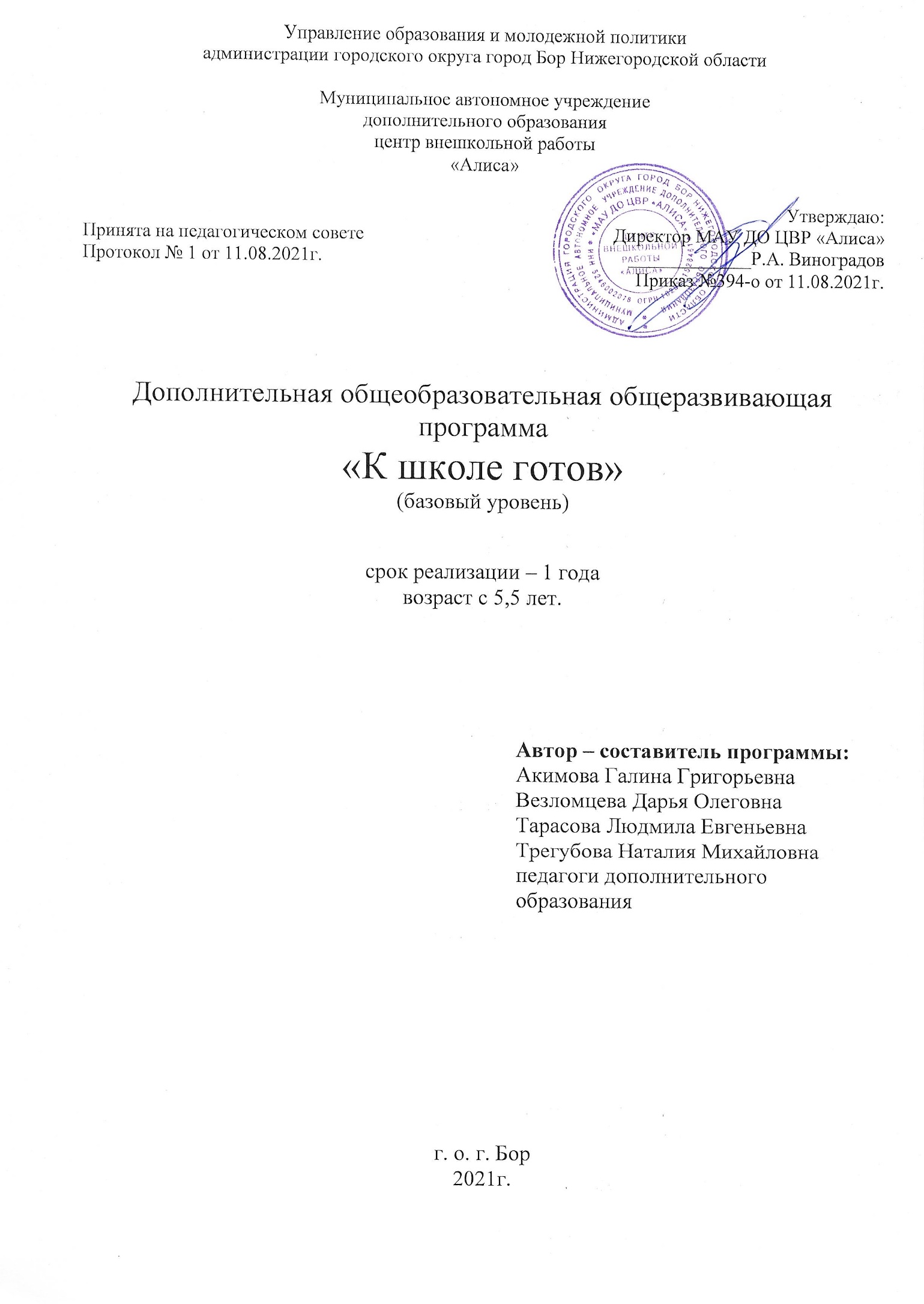 Содержание1. Пояснительная записка………………………………………………………...32. Учебный план…………………………………………………………………..73. Календарный учебный график……………………………………….………..84. Рабочая программа………………………………………………………...….95. Содержание программы ……………………………………………………...176. Методическое обеспечение…………………………………………………..277. Оценочные материалы………………………………………………………..548. Список литературы……………………………………………………………62Пояснительная запискаПрограмма «К школе готов» является дополнительной общеобразовательной общеразвивающей программой социально-педагогической направленности для детей дошкольного возраста - с 5,5 лет. Специального отбора для обучения не производится. Программа имеет базовый уровень обучения ребят. Актуальность программы заключается в том, что работа по данной программе позволяет проводить занятия интегрированного типа, развивать мелкую моторику рук, использовать игровые формы деятельности. Дидактические игры не только являются формой усвоения знаний, но и способствуют общему развитию ребенка, его познавательных интересов и коммуникативных способностей.Согласно ФЗ № 273 «Об образовании в Российской Федерации», при реализации программы дошкольного образования в учреждении дополнительного образования она должна быть направлена «на разностороннее развитие детей; на реализацию индивидуального подхода и учет специфичных для детей дошкольного возраста видов деятельности».Новизна программы заключается в ярко выраженном развивающем характере. Знания и умения с одной области переносятся в другую, расширяя и углубляя их.Занятия строятся в занимательной игровой форме, что позволяет детям успешно овладевать знаниями, умениями, навыками; формировать и развивать творческое мышление ребенка, коммуникативные навыкиЗадания подбираются с учетом индивидуальных особенностей личности ребенка, с опорой на его жизненный опыт, создавая ситуацию успеха для каждого из них. Для решения этой задачи включается материал различной степени сложности – от необходимого минимума до возможного максимума.Метод пальчиковых игр и упражнений активизируют у детей работу мозга, способствуют развитию мелкой моторики и речи, помогают подготовиться к письму.Педагогическая целесообразность программы в том, что при выполнении работ дети учатся определять порядок своей творческой деятельности, разнообразно использовать материалы, учатся навыкам самообслуживания.Отличительными особенностями данной программы является то, что занятия выстроены на интеграции познавательной и продуктивной деятельности. В программе много коллективных работ: в паре, в группе, они объединяют детей, учат работать в сотворчестве не только с педагогом, но и с ребятами. Роль педагога только направляющая. Программа составлена в соответствии с возрастными возможностями и учетом уровня развития детей. К занятиям подбираются яркие пособия, стихи, музыка. Если в основе подготовки к обучению чтению и работы над совершенствованием устной речи лежат слуховые ощущения, то при подготовке к обучению письму преобладают технические действия.На занятиях детей знакомят с правилами письма: с правильной посадкой при письме, положением листа и ручки при работе в тетради, учат работать в ограниченном пространстве (в рабочей строке), перемещать пишущую руку снизу вдоль строки слева направо, знакомят с контуром предмета и его особенностями, знакомят с конфигурациями печатных букв и их звуковой оболочкой, учат моделировать и конструировать предметы из элементов букв различной конфигурации, выводить на новый уровень наглядное образное и отвлечённое мышление детей, снижать психологическую нагрузку ребенка. Обучение способствует развитию ребенка в самых различных направлениях: штриховка, обводка, дорисовывание, рисование, раскрашивание.На протяжении всего периода реализации программы решаются задачи направленные на развитие речевых функций ребенка: обогащение словарного запаса, воспитание звуковой культуры, формирование грамматического строя, развитие связной речи.Логоритмические занятия направлены на всестороннее развитие ребёнка, совершенствование его речи, овладение двигательными навыками, умение ориентироваться в окружающем мире, понимание смысла предлагаемых заданий, на способность преодолевать трудности, творчески проявлять себя. Кроме того, Логоритмика с использованием здоровьесберегающих технологий оказывает благотворное влияние на здоровье ребенка: в его организме происходит перестройка различных систем, например, дыхательной, речедвигательной. Дети с большим удовольствием выполняют дыхательные и оздоровительные упражнения, игровой массаж и самомассаж, играют в речевые и пальчиковые игры.В программе «Юный гений» акцент ставится на комплексное развитие детей.Программа «Юный гений» состоит из следующих разделов: - «Считалочка», «Пишичитайка», «Умный карандашик», «Умка» (педагог дополнительного образования Кипирянова Е.В.)Цель программы: Удовлетворение индивидуальных потребностей учащихся в обучении, способствующих общему развитию ребенка, его познавательных интересов и коммуникативных способностей.Задачи программы:Образовательные:- Содействовать формированию специальных знаний, умений и навыков по элементарным представлениям о чтении и письме, о природе и общественной жизни;- Формировать начальные математические представления у детей с разным уровнем способностей через игровую деятельность;- Формировать навыки работы с инструментами: счетные палочки, трафареты, простой карандаш, ручка;-  Формировать правильное речевое и физиологическое дыхание; научить правильно выполнять артикуляции звуков; - Интегрировать разные виды деятельности: конструирование, моделирование, анализ, синтез, обобщение, классификация;Развивающие:- Развивать мышление, внимание, память, кругозор, словарный запас;- Развивать чувство ритма через движение посредством формирования слухового вниманияВоспитательные:- Приучать детей самостоятельно организовывать свое рабочее место;- Воспитывать усидчивость, аккуратность, мотивацию.Ожидаемые результаты обучения:- дети приобретут специальные знания, умения и навыки по элементарным представлениям о чтении и письме, природе и общественной жизни;- дети приобретут начальные математические представления через игровую деятельность;- будут сформированы навыки работы с инструментами: счетные палочки, трафареты, простой карандаш, ручка;- будет сформировано правильное речевое и физиологическое дыхание; дети научатся правильно выполнять артикуляции звуков;- будут интегрированы разные виды деятельности: конструирование, моделирование, анализ, синтез, обобщение, классификация;- разовьется мышление, внимание, память, кругозор, словарный запас;- разовьется чувство ритма через движение посредством формирования слухового внимания;- дети научатся самостоятельно правильно организовывать свое рабочее место;- учащиеся будут проявлять усидчивость, аккуратность, мотивацию к занятиям.Определение результативности освоения ребенком программы происходит в ходе промежуточных аттестаций 2 раза (декабрь, май) в модуле 1 и 2 полугодия программы. Промежуточная аттестация проводится сразу по всем разделам в ходе зачета (зачет в виде игры).Определение результативности освоения программы соответствует 3 критериям:    -  высокий уровень                           -  средний уровень		      -  низкий уровеньПрограмма предусматривает в течение обучения участие в концертах, праздничных программах, конкурсах, что способствует закреплению полученных знаний, умений и навыков, что является основанием для корректировки учебно-тематического плана.Срок обучения по программе для детей 5,5 лет - 1 год. В год – 144 часа.Для детей 5,5 лет – занятия проводятся 1 раз в неделю по каждому разделу программы, В год 36-37 часов на каждый из 4 разделов.Формы и методы работы:Основной формой учебной работы является групповое занятие. Рекомендуемая продолжительность занятия – 25 минут.Занятие требует от учащихся концентрации внимания, терпения, зрительной нагрузки, а от педагога – постоянного наблюдения за детьми и практической помощи каждому. Учитывая эти сложности, для эффективности выполнения данной программы группы состоят из 12-15 человек. Кроме этого возможны и другие формы работы.Коллективная форма работы- при выполнении общих творческих работ (сотрудничество, при котором учащиеся активно принимают участие в решении общей задачи под руководством педагога)Самостоятельная форма работы- при выполнении творческих работ (самостоятельная учебная деятельность по выполнению отдельно подобранного материала)Методы организации и осуществления учебной деятельности и восприятия учебной информации: - словесный (рассказ, беседа); - наглядный метод (демонстрация, метод иллюстраций);- метод игры (игровые ситуации, пальчиковые игры) - логический метод (аналогия, анализ);- метод организации мыслительных процессов (инструктаж, объяснение);- метод контроля (наблюдение, промежуточный контроль).Материально-техническое обеспечение - учебный кабинет с возрастной мебелью;- маркерная и меловая доска;- тетради на печатной основе «Обучение грамоте»; «Обучение письму», «Обучение математике», «Математические прописи», «Упражнения на развитие памяти, внимания, мышления»;- трафареты: животных различной среды обитания, посуды, инструментов, фруктов, овощей, цветов, машин…- счетные палочки;- магнитная азбука;- лента букв и звуков;- карточки «знаковая система»;- веер букв- веер цифр- магнитные цифры- карточки «знаковая система»- цветные карандаши;- телевизор- видеоплейер- видеофильмы- настольные дидактические игры- картинки-иллюстрации- детские книги          Учебный план дополнительной общеобразовательной общеразвивающей программы «Юный гений» для детей 5,5 летКАЛЕНДАРНЫЙ УЧЕБНЫЙ ГРАФИКдополнительной общеобразовательной общеразвивающей программы «Юный гений» Рабочая программа раздела «Пишичитайка»Рабочая программа раздела «Считалочка»Рабочая программа раздела «Умный карандашик»Рабочая программа модуль УмкаСодержание раздела «Пишичитайка»Содержание раздела «Считалочка»Содержание раздела «Умный карандашик»Содержание программы «Умка»Методическое обеспечениеМетодическое обеспечение раздела «Пишичитайка»Методическое обеспечение раздела «Считалочка»Методическое обеспечение раздела «Умный карандашик»Методическое обеспечение программы «Умка»Оценочные материалыМодуль 1 полугодияПромежуточная аттестация № 1Промежуточная аттестация в форме зачета. Зачет проводится в виде игры. Определяются знания, умения, навыки учащихся по изученному материалу в соответствии с тремя уровнями:Высокий уровень:- легко справляется со всеми заданиями. Хорошо знает программный материал и умеет пользоваться своими знаниями в ходе игры.- ребёнок отвечает правильно и полными предложениями. Говорит без особого труда, связно и последовательно, без наводящих вопросов. Правильно рассуждает, делает выводы-  верно определяет местоположение звука в каждом слове, правильно ставит ударение во всех словах;- правильный выбор математических действий и правильный подсчет; - правильно выполняет артикуляцию звуков, ритмично выполняет движения в соответствии со словами, выразительно передавая заданный характер, образСредний уровень:– при ответе на задания иногда требуется помощь педагога или подсказки друзей. Испытывает небольшие затруднения при ответе на задания.- На поставленные вопросы отвечает последовательно, но иногда ответы бывают слишком краткими. Отвечает частично на вопросы.- не всегда верно определяет местоположение звука в каждом слове, не во всех словах правильно определяет ударение;- правильно выполняет математические действия, но 1-2 раза делает неверный подсчет;- не всегда правильно выполняет артикуляцию звуков, ритмично выполняет движения в соответствии со словами, выразительно передавая заданный характер, образНизкий уровень:– плохо знает программный материал. Отвечает на вопросы только с помощью педагога или детей. Имеет маленький словарный запас.-  Ребенок часто допускает ошибки. Не всегда аргументирует свой выбор. Затрудняется назвать характерные признаки. Затрудняется давать ответы, много неточностей, ошибок. Постоянно нуждается в помощи педагога.- допускает много ошибок при определении местоположения звука в каждом слове, неправильно определяет ударение в словах- не определяет местоположение звука в каждом слове и закрашивает несоответствующий кружок под словом;- неправильный выбор математического действия, при этом может быть правильный или неправильный подсчет; - не правильно выполняет артикуляцию звуков, выполняет движения в соответствии со словами с помощью педагога, не всегда передавая заданный характер, образ.Задания для игры.1. Покажи картинкушайка-чайкасанки-танкирозы-рожичёлка-тёлкачаша-чащакорка-койкачёлка-щёлкасвет-цветрожки-ложкипочка-бочкакорка-горкаприбывает-прибиваетбанка-банькалук-люкмышка-мишкамиска-мишкаточка-дочка2. Игра «Что бывает таким?» (с мячом)а) что бывает зеленым? (синим, красным и т.д.);б) что бывает холодным? (горячим);в) что бывает кислым? (сладким);г) что бывает колючим? (мягким).3. Игра «Что лишнее?». Найти лишний предмет в каждом ряду. Нужно указать лишний предмет и объяснить свой выбор.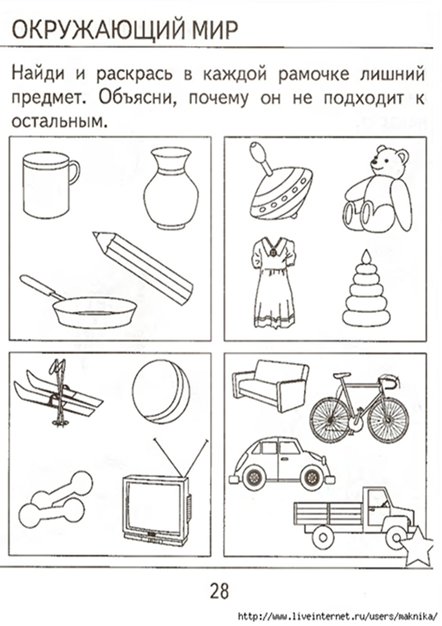 4. «Найди звук»а) Определи, в каком месте слова находится, например, звук Ш (в начале, в середине или в конце): шторм, шило, тишь, шалаш, шишка, машина, шалун, мышь, крышка, шутка, ромашка, кошка, лягушка, шар, крыша, брошка, шубаб) Выделение 1 -го звука в слове. Ребёнок должен ответить на вопрос, какой первый звук в словах: улица, утка, азбука, осень, ива, кран, трава, сон, дым, ветер, белка5. Игра «Считалочка»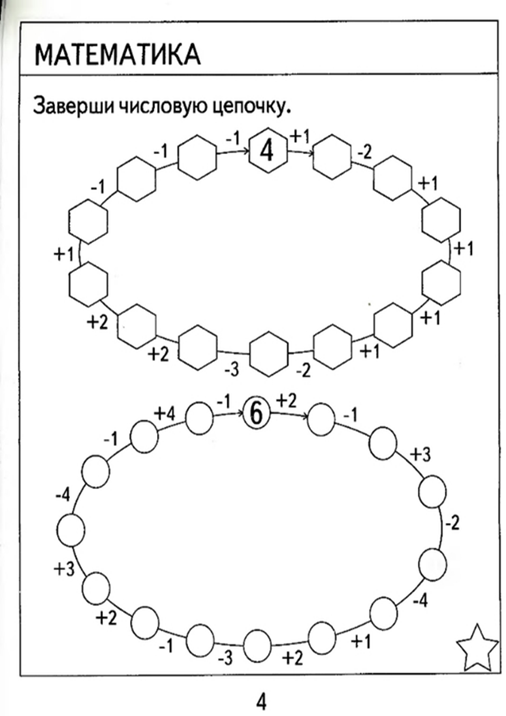 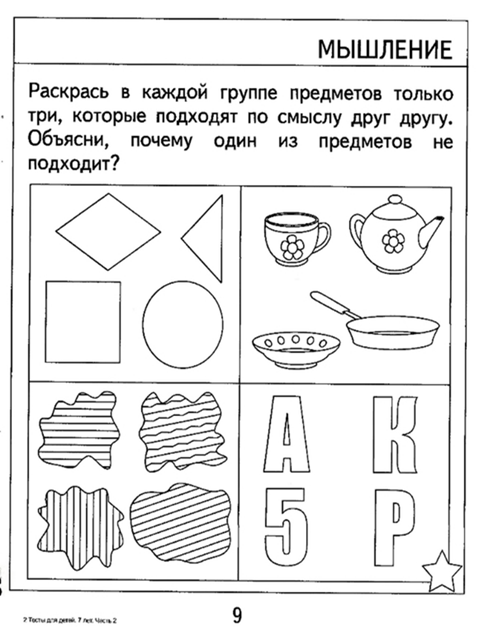 6. Нарисуй такие же предметы в пустых квадратах.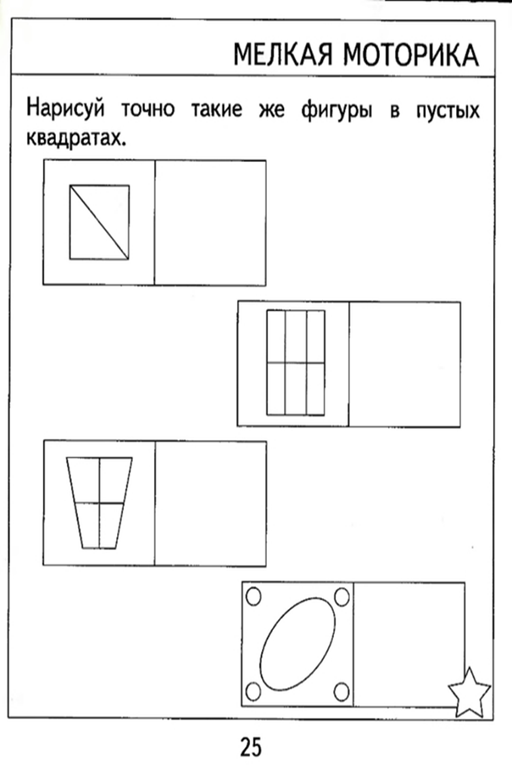 7. Игра «Воздух, вода, земля» Ход игры: Играющие становятся в круг, в середине его стоит ведущий. Он , вода, воздух, огонь. Если водящий бросает мяч кому-нибудь из играющих, произнося при этом одно из 4-х слов: земля, вода, воздух, огонь. Если водящий сказал слово «Земля!», тот, кто поймал мяч, должен быстро назвать какое-либо домашнее или дикое животное. На слово «Воздух» - название птицы. При слове «Огонь» все должны несколько раз быстро повернуться кругом, помахивая руками.Затем мяч возвращается водящему.8. Логоритмическая игра «Овощи» по стихотворению Тувима.Модуль 2 полугодияПромежуточная аттестация № 2Аттестация проводится в форме зачета.Зачет проводится в виде игры.Определяются знания, умения, навыки учащихся по изученному материалу в соответствии с тремя уровнями:Высокий уровень – легко справляется со всеми заданиями. Хорошо знает программный материал и умеет пользоваться своими знаниями в ходе игры.- замечает речевые ошибки, исправляет их. Имеет богатый словарный запас. Безошибочно пользуется обобщающими понятиями. Речь чистая, грамматически правильная, выразительная.- верно разделяет слова на слоги и соотносит их со схемой; - правильный выбор математических действий и правильный подсчет;- правильно выполняет артикуляцию звуков, ритмично выполняет движения в соответствии со словами, выразительно передавая заданный характер, образСредний уровень – кругозор соответствует изученному программному содержанию. При ответе на задания иногда требуется   помощь педагога или подсказки друзей. Испытывает небольшие затруднения при ответе на задания.- в рассказе ребёнок допускает пропуски, логические ошибки, но исправляет их сам при помощи взрослых или сверстников. Проявляет интерес к речевому общению, но недостаточно активен в нём. В построении предложений не затрудняется, грамматические ошибки редки. Речь чистая, правильная.- допускает 1-2 ошибки при разделении слова на слоги и соотнесении их со схемой;- правильно выполняет математические действия, но 1-2 раза делает неверный подсчет;- не всегда правильно выполняет артикуляцию звуков, ритмично выполняет движения в соответствии со словами, выразительно передавая заданный характер, образНизкий уровень – плохо знает программный материал. Отвечает на вопросы только с помощью педагога или детей. Имеет маленький словарный запас.- Затрудняется в установлении связей, поэтому допускает ошибки в развернутых ответах.  Пользуется помощью взрослого. Словарный запас недостаточен.- не умеет разделять слова на слоги и соотносить их со схемой.- не всегда правильный выбор математического действия, может быть правильный или неправильный подсчет; - не правильно выполняет артикуляцию звуков, выполняет движения в соответствии со словами с помощью педагога, не всегда передавая заданный характер, образ.Задание для конкурса1. Исправь ошибкуВот козу старушка ждет У распахнутых ворон (ворот) Торт, закуски — разносол Ставим в праздники на стул (стол) Чтобы суп есть и окрошку, Мы возьмем скорее вилку (ложку) Раздается в роще стук - Долбит дятел клювом суп (сук) Сел за ужин бригадир, На тарелке желтый сыч (сыр) Чтобы вылезли листочки, У деревьев лопнут ветки (почки) Нарисую школу и пейзаж, Заточу точилкой авторучку (карандаш) Опят было много - на каждом пенечке, И на зиму их заготовили в дочке (бочке) У косы есть хвост и рожки, Воду пьет коса из плошки (коза) Вдалеке виднеется белая вершина, А вблизи проехала красная малина (машина) 2. «Скажи наоборот»Молодой – (старый)Быстрый – (медленный)Начало – (конец)Потолок – (пол)Мокрый – (сухой)Тихо – (громко)Белый – (черный)Широкий – (узкий)Чистый – (грязный)Темный – (светлый)Ночь – (день)Пустой – (полный)Хорошо – (плохо)Твердый – (мягкий)Трусость – (храбрость)Богатый – (бедный)Горячий – (холодный)Толстый – (тонкий)Небо – (земля)Маленький – (большой)3. «Эхо» (назови последний слог).Собирайся, детвора! Дети: ра, ра.Начинается игра! Ра, ра!Да ладошек не жалей! Лей, лей!Бей в ладоши веселей! Лей, лей!Сколько времени сейчас? Час, часСколько будет через час? Час, час!И неправда будет два! Два, два!Думай, думай голова! Ва, ва!Как поет в селе петух? Ух, ух!Да не филин, а петух? Ух, ух!Вы уверены, что так? Так, так!А на самом деле как? Как, как!Вы хорошие всегда? Да, да!Или только иногда? Да, да!Не устали отвечать? Чать, чать!Разрешаю помолчать! ТССССССССПосле этого ребятам педагог произносит по 2 слова каждому, а ребенок соотносит слово со схемой.4. Игра «Кто мои родители?»А) В зоопарке детки потеряли своих родителей. Помогите им найти родителей.•	У слонёнка кто папа? (слон)•	А мама? (слониха)А у тигрёнка?Волчонок — волк, волчица Лосенок — лосиха, лось Индюшонок — индюшка, индюк Утенок — утка, селезень Гусенок — гусь, гусыня Жеребенок — лошадь, конь Слоненок — слон, слониха Тигренок — тигр, тигрица Щенок — собака, пес Зайчонок — заяц, зайчиха Цыпленок — курица, петух Поросенок — свинья, кабан Ягненок — овца, баран Теленок — корова, бык Б) найти дом каждому животному (карточки дидактической игры «Гнездо, улей, нора»)5. Игра «Считалочка»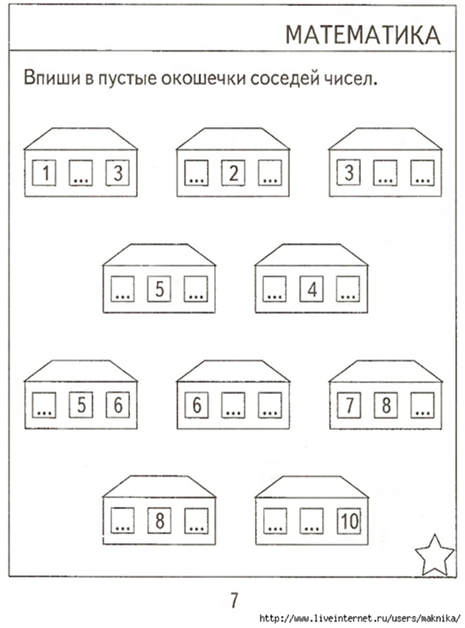 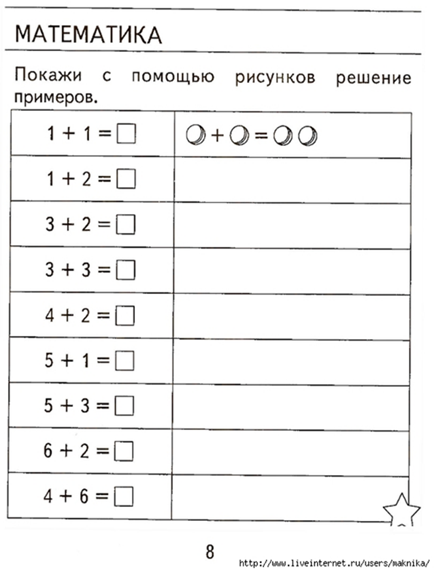 6. Игра «Самый аккуратный»Обведи фигурки одной линией, не отрывая карандаш от бумаги.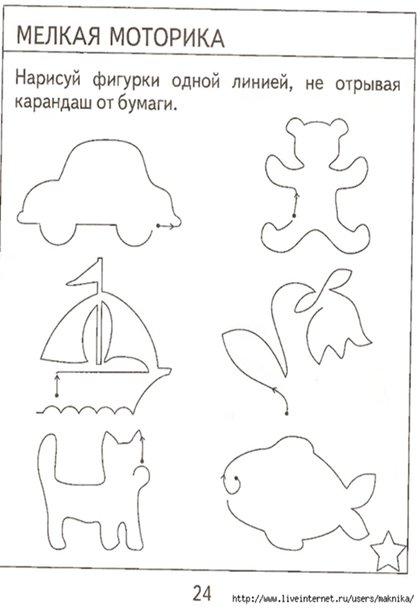 Список литературыСписок литературы для педагогаАрушанова А.Г. Речь и речевое общение. М., 2009Белолипецкий С.А. Метод врожденной успеваемости: Грамотно пишем - М.: Эксмо, 2009.Гаврилина С.Е., Кутявина Н.Л. и др. Тетрадь с заданиями для развития детей/Упражнения на развитие внимания, памяти, мышления Часть 1., Часть 2. - Киров: АО «Первая Образцовая типография», 2017Дурова Н.В. Фонематика. Как научить детей слышать и правильно произносить звуки. М., 2000Жукова Н. С. Букварь. Илл. В. Трубицына и Ю. Трубицына.- М.: Эксмо, 2016 Ковалько В.И.  Азбука физкультминуток для дошкольников: Практические разработки физкультминуток, игровых упражнений, гимнастических комплексов и подвижных игр. -  М.: ВАКО, 2005;Новоторцева Н.В. Сонорные звуки/Н.В. Новоторцева.-Ростовн/Д: Феникс, 2017Новоторцева Н.В. Свистящие звуки/Н.В.Новоторцева. – Ростовн/Д: Феникс, 2017Новоторцева Н.В. Шипящие звуки/Н.В.Новоторцева. – Ростовн/Д: Феникс, 2017Рыжова Н.Е.., Рыжов И.Н.  Экологические сказки и рассказы, 2017 Серия «Умный карандашик» Логические задачи. – Киров: АО «Первая Образцовая типография», 2017Скиба Т.В.  Животные и птицы России, 2020Скиба Т.В. Детская энциклопедия для умных и любознательных, 2020 Теремкова Н.Г. Логопедические домашние задания для детей 5-7 лет с ОНР. Альбом № 1 - М.:  ООО «Издательство ГНОМ», 2016Теремкова Н.Г. Логопедические домашние задания для детей 5-7 лет с ОНР. Альбом № 2 - М.:  ООО «Издательство ГНОМ», 2016Теремкова Н.Г. Логопедические домашние задания для детей 5-7 лет с ОНР. Альбом № 3 - М.:  ООО «Издательство ГНОМ», 2016Тетрадь с заданиями для развития детей. Логические задачи. Часть 1, Часть 2. – Киров: АО «Первая Образцовая типография», 2017Тетрадь с заданиями для развития детей. Изучаем грамоту. Часть 1, Часть 2. – Киров: АО «Первая Образцовая типография», 2017Тетрадь с заданиями для развития детей. Рисуем по клеточкам. Часть 1, Часть 2. – Киров: АО «Первая Образцовая типография», 2017Узорова О.В. Пальчиковая гимнастика/ О.В. Узорова, Е. А. Нефедова. -  М.: ООО «Издательство АСТ», 2004;Ушакова О.С., Струнина Е.М. Методика развития речи детей дошкольного возраста М.Владос.,2002Шалаева Г.П. Большая книга логических игр. – М.: ООО «М-ПРЕСС», 2011Швайко Г.С. Игры и игровые упражнения для развития речи./ Под ред. В.В. Гербовой. – М.:, 2003.Шустов С.Б., Лобанов Р. И. Красная книга Нижегородской области 2014 Щетинин М.Н. Стрельниковская дыхательная гимнастика для детей/М. Н. Щетинин. -  М.: Айрис-пресс, 2007;Список литературы для детейБелолипецкий С.А. Метод врожденной успеваемости: Быстро читаем- М.: Эксмо, 2009.Гаврилина С.Е., Кутявина Н.Л. и др. Тетрадь с заданиями для развития детей/ Математика для малышей. Часть 1, Часть 2. – Киров: АО «Первая Образцовая типография», 2017Гаврина С.Е., Кутявина Н.Л. и др..Тетрадь с заданиями для развития детей. Упражнения для развития творческого мышления. Часть 1, Часть 2. – Киров: АО «Первая Образцовая типография», 2017Тетрадь с заданиями для развития детей. Дошкольные прописи в линию. Часть 1, Часть 2. – Киров: АО «Первая Образцовая типография», 2017Тетрадь с заданиями для развития детей. Рисуем по клеточкам. Часть 1, Часть 2. – Киров: АО «Первая Образцовая типография», 2017Тетрадь с заданиями для развития детей. Упражнения для развития творческого мышления. Часть 1, Часть 2. – Киров: АО «Первая Образцовая типография», 2017Гаврина С.Е., Кутявина Н.Л. и др. Рабочая тетрадь дошкольника. 30 занятий для успешной подготовки к школе. 6 лет. Часть 1, Часть 2.- Киров: АО «Первая Образцовая типография», 2017Тетрадь с заданиями для развития детей. Рисуем по клеточкам. Часть 1, Часть 2. – Киров: АО «Первая Образцовая типография», 2017Тетрадь с заданиями для развития детей. Дошкольные прописи в клетку. Часть 1, Часть 2. – Киров: АО «Первая Образцовая типография», 2017 Серия «Математика»№Модуль Количество часовПромежуточная аттестация1Модуль 1 полугодия6042Модуль 2 полугодия764Итого 1448Год обучениясентябрьсентябрьсентябрьсентябрьсентябрьсентябрьоктябрьоктябрьоктябрьоктябрьоктябрьоктябрьноябрьноябрьноябрьноябрьдекабрьдекабрьдекабрьдекабрьянварьянварьянварьянварьянварьфевральфевральфевральфевральмартмартмартмартапрельапрельапрельапрельмаймаймаймаймайиюньиюньиюньиюнь          июль          июль          июль          июль          июльавгуставгуставгуставгустВс его уч. не де ль/ часо вВсего часов по програ ммеВсего часов по програ мме    30-0506-1206-1213-1913-1920-26   27-0304-10   11-1718-2425-3125-3101-0708-1415-2122-2829-0506-1213-1920-2627-0203-0910-1617-2324-3031-0607-1314-2021-2728-0607-1314-2021-2728-0304-1011-1718-2425-0102-0809-1516-2223-2930-0506-1213-19  20-2627-0304-1011-1718-2825-3101-0708-1422-2829-04ТеоПра1223345678991011121314151617181920212223242526272829303132333435363738394041424344454647484950515238-11211111 год44444  4444444444444А4  4К  444444444444444444 А444КККККККККККК  К39- 38             1720Промежуточная аттестацияПромежуточная аттестацияПромежуточная аттестацияПромежуточная аттестацияПромежуточная аттестацияПромежуточная аттестацияПромежуточная аттестацияПромежуточная аттестацияПромежуточная аттестацияПромежуточная аттестацияПромежуточная аттестацияПромежуточная аттестацияПромежуточная аттестацияПромежуточная аттестацияПромежуточная аттестацияУчебные часыУчебные часыУчебные часыУчебные часыУчебные часыУчебные часыУчебные часыУчебные часыУчебные часыУчебные часыУчебные часыУчебные часыУчебные часыУчебные часыУчебные часыКаникулыКаникулыКаникулыКаникулыКаникулыКаникулыКаникулыКаникулыКаникулыКаникулыКаникулыКаникулыКаникулыКаникулыКаникулы№ раздела п/пКол-во часовТеорияпрактика1.Комплектование групп22Комплектование групп11Родительское собрание11 2. Буква. Слог.    10551. Игра «Полслова за вами»10,50,5	2. Игра «Полслова»10,5	0,5	3. Игра «Опиши предмет»10,5	0,5	Игра «Кто больше назовет слов на темы «Семья», «Дом».10,50,5Игра «Догадайся, что показал».10,50,5Игра «Отгадай».10,5	0,5	Игра «Кто наблюдательнее».10,5	0,5	Игра «Кто внимательнее».10,5	0,5	Игра «Сочини сказку о предмете»10,50,5Игра  «День-ночь»10,5	0,5	3. Слог. Слово.1055Игра «Идем в гости»10,5	0,5Игра «Гости у нас»10,50,5Игра «Составь слово».10,50,54.Промежуточная аттестацияПромежуточная аттестация 10,50,55. Мероприятие воспитательного характера0/10/1Игра «Разложи по порядку».10,50,5Игра «По порядку».10,50,5Игра «Сказочные владения радуги». 10,50,5Игра «Доскажи словечко»10,50,5Игра «Раздели слово на части»10,50,5Игра «Части слова»10,50,5Игра: «Молоточки».10,50,56. Слово и предложение1055Игра: «Барабанщик».10,50,5Игра «Когда это бывает?»10,50,5Игра «Чудеса в стране слов»10,50,5Игра «Электронная муха»10,50,5Игра «Буква и ее отражение»10,50,5Игра «Доскажи словечко»10,50,5Игра «Раз- словечко, два-словечко»10,50,5Игра «Угадай словечко»10,50,5Игра «Угадай-ка», «Загадай-ка»10,50,5Игра «Дружим с буквами»10,50,54. Промежуточная аттестация Промежуточная аттестация по итогам освоения программы 115. Мероприятие воспитательного характераИгра «Какими мы стали»11Игра «Играем вместе»11Итого:36/371620№ раздела п/пТема занятийКол-во часовТеорияпрактика1. Комплектование групп211День открытых дверей11Знакомство с программой112 Признаки и свойства предметов5322.1 Игра «Танграм»10,50,52.2 Игра  «Пчелка».10,50,52.3 Игра «Ракетчики».11-2.4 Игра «Зенитчики».10,50,52.5 Игра «Угадай-ка»10,50,53.Пространственные отношения     3123.1 Игра  «Построй домик».10,50,53.2 Игра «Заведем ракету»10,50,53.3 Игра  «Оглянись».114. Временные представления5234.1 Игра «Танграм ромб»10,50,54.2 Игра «Танграм квадрат»10,50,54.3 Игра «Зигзаг».114.4 Игра «Лабиринт».10,50,54.5 Игра «Заведем ракету», «Угадай-ка»10,50,55.Промежуточная аттестация115.1Промежуточная аттестация119. Мероприятие воспитательного характера9.1 Мероприятие воспитательного характера    0/10/15.Цифры и числа от 0 до 9.73,53,55.1 Игра «Где, чей дом?»10,50,55.2 Игра  «Заполни строчку».10,50,55.3 Игра «Сколько фигур не достает?»10,50,55.4 Игра «Поезд».10,50,55.5 Игра «Цепочка»10,50,55.6 Игра «Составь пример»10,50,55.7 Игра «Математическая рыбалка»10,50,56. Геометрические фигуры (простые)4226.1 Игра «Почтальон»10,50,56.2 Игра «Догони»10,50,56.3 Игра «День и ночь»10,50,56.4 Игра «Дерево»10,50,57. Содержательно- логические задачи73,53,57.1 Игра  «Угадай»     10,50,57.2 Игры «Какой фигуры не достаёт?», «Почта»     10,50,57.3 Игра «Квадратики и ромбики».    10,50,57.4 Игры «Зигзаг», «Пчелка»    10,50,57.5 Игры «Угадай-ка». «Птички», «Цепочка»    10,50,57.6 Игра «Найди углы»    10,50,58. Промежуточная  аттестация по итогам освоения программы8.1 Промежуточная аттестация по итогам освоения программы    1 19. Мероприятие воспитательного характера9.2 Мероприятие воспитательного характера   119.3 Игровая программа   11Итого:36/3715,520,5/21,5№ раздела п/пКол-во часовТеорияпрактика1.Комплектование групп       2111.1. Комплектование групп       111.2. Организационный сбор       112. Элементарные гигиенические правила2112.1. Знакомство с тетрадью, ручкой. Письменная речь.10,50,5	2.2. Мы рисуем палочки10,5	0,5	3. Обведение по контуру. Штриховка115,55,53.1. Колечки на овечке10,50,53.2. Колечки 10,5	0,5	3.3 Дорисовалки – деревья10,50,53.4. Дорисовалки – предмет       10,50,53.5. Разукрасим палочками10,50,53.6. Обводка. Штриховка.10,5	0,5	3.7. Дорисовалки по контуру.10,5	0,5	3.8. Обводилки10,50,53.9. Обводилки по контуру.10,5	0,5	3.10. Дорисуй по образцу.10,50,53.11. Ну-ка, дорисуй!10,50,54. Промежуточная аттестацияПромежуточная аттестация10,50,55. Мероприятия воспитательного характера5.1. Новогодний праздник116. Рабочая строка. Конфигурация печатных букв178,58,56.1. Обводилка и штриховка.10,5	0,5	6.2. Зарисовка.10,50,56.3. Слушаем и рисуем10,50,56.4. Линии и колечки для овечки10,50,56.5. Мы рисуем палочки, заборчик10,50,56.6. Мы рисуем овалы.10,50,56.7. Колечки10,50,56.8. Обводилки и колечки10,50,56.9. Заборчик и колечки10,50,56.10. Разукрась заборчик.10,50,56.11. Разукрасим-всё украсим10,50,56.12. Письмо для овечки10,50,56.13. Раскрасим палочками10,50,56.14. Раскрасим сами10,50,56.15. Обводилки по образцу.10,50,56.16. Закреплялки - пишем письмо для Пишичитая10,50,56.17. Закреплялки-соединялки10,50,54. Промежуточная аттестация Промежуточная аттестация по итогам освоения программы10,50,55. Мероприятие воспитательного характера5.2. Игровая программа115.3. Мероприятие воспитательного хпрактера11Итого:371720№ раздела п/пТема занятийКол-во часовТеорияпрактика1. Комплектование групп2111.1.День открытых дверей111.2. Знакомство с программой112. Правила безопасности в окружающем мире8442.1.Что такое окружающий мир? 10,50,52.2. Что у нас над головой?10,50,52.3. Моя семья.10,50,5	2.4. У меня дома.10,50,52.5. Игра «Сигналы светофора»10,5	0,5	2.6. Если хочешь быть здоровым10,50,52.7. Гигиена. Питание.10,50,52.8.  «Любимое время года»10,50,53.Некоторые природные явления52,52,53.1. Картина на тему «Любимое время года»10,50,53.2. Откуда берётся снег и лёд?10,5	0,5	3.3. Снежинка10,50,53.4. Игра «Угадай по описанию»10,50,53.5. Игра «Растения нашего края»10,50,54. Промежуточная аттестацияПромежуточная аттестация 115. Мероприятия воспитательного характера225.1. Новогодняя программа115.2. «Угадай цветок»- игра10,50,56. Особенности животных8446.1. Царство животных10,5	0,5	6.2. Игра «Угадай по описанию»10,5	0,5	6.3. Как живут животные?10,5	0,5	6.4. Дикие и домашние животные10,5	0,5	6.5. Где живут белые медведи?10,50,56.6. Путешествие на  Северный полюс.10,5	0,5	6.7. Где живут слоны?10,5	0,5	6.8. Путешествие в Индию.10,5	0,5	7. О родной стране4227.1. Карта мира. Страны10,50,57.2. Национальные костюмы.10,5	0,5	7.3. Символы Российской Федерации10,5	0,5	7.4. Флаг России10,5	0,5	8. Путешествие4228.1. Как путешествует письмо?10,5	0,5	8.2. Что откуда берется?10,5	0,5	8.3. Транспорт нашего города.10,5	0,5	8.4. Мы пассажиры ОБЖ10,5	0,5	4. Промежуточная аттестация по итогам освоения программыПромежуточная аттестацияпо итогам освоения программы115. Мероприятия воспитательного характера225.2. Игра «Что нас окружает дома?»115.3. Игра «Умники и умницы»11Итого:371621Игра «Полслова за вами»Речь. В мире безмолвия и неведомых звуков. Для чего мы говорим. Гласные и согласные звуки. Игра «Полслова за вами», «Полслова»Дидактическая игра.  Игры «Опиши предмет», «Кто больше назовет слов на темы «Семья», «Дом».Описание картинки. Слово. Предложение. Текст. Игры «Опиши предмет», «Кто больше назовет слов на темы «Семья», «Дом».Дидактическая играИгра «Догадайся, что показал».Обобщение, его формы (словесные и несловесные). Игра «Догадайся, что показал».Игра-пантомимаИгра «Кто наблюдательнее». Гласные буквы и звуки. Нахождение их в тексте. Игра «Кто наблюдательнее» «Кто внимательнее». Предметы окружающего мира. Мир игр и игрушек. Твоя любимая игрушка.Беседа рассуждение, описание.. Игра «Сочини сказку о предмете», «День-ночь»Гласные звуки и буквы. Игра «Сочини сказку о предмете». Условные знаки и обозначения. Противоположные по значению слова. Игра «День-ночь»Дидактические игры  Игра «Идем в гости»Страна «Алфавития». В мире волшебных слов. Игра «Идем в гости». Согласные звуки и буквы.Сюжетно-ролевая играИгра «Составь слово»Дорога к письменности. Древние письмена. В стране говорящих скал. Согласные – б,в,г,д., Игра «Составь слово»Дидактическая играИгра «Разложи по порядку».К тайнам звуков и букв. Особые обязанности звуков. Временные категории:  «раньше», «позже», «потом». Игра «Разложи по порядку».Дидактическая играИгра «Сказочные владения радуги». Игра «Доскажи словечко»Согласные звуки: твердые и мягкие. Игра «Сказочные владения радуги». Игра «Доскажи словечко»Дидактические игрыИгра «Раздели слово на части»В стране слов и слогов. Господин Слогораздел. Игра «Раздели слово на части», «Части слова»Дидактическая играИгра: «Молоточки», «Барабанщик»Ударение. Обозначение ударения. Игра: «Молоточки», «Барабанщик». Разучивание скороговорок, чистоговорокДидактическая играИгра «Когда это бывает?»Чудеса в стране слов. Времена года. Игра «Когда это бывает?» Звуки и буквы. Игра «Составь слово»Дидактическая играИгра «Электронная муха», «Буква и ее отражение»В стране зеркал. Буква и её отражение. Игра «Электронная муха»Игра на компьютереИгра  «Доскажи словечко»Звуковые схемы. Родственные слова. Игра  «Доскажи словечко». Проговаривание скороговорок, чистоговорок.Дидактическая играИгра «Угадай словечко»Анализ слов. Составление рассказов по сюжетной картинке. Слова похожие и разные. Проговаривание скороговорок и чистоговорок. Игра «Угадай словечко»Дидактическая игра.Игра «Угадай-ка», «Загадай-ка»Блиц-опрос по изученным буквам. Построение звуковых моделей слов. Развитие речи детей.Дидактическая игра.Игра «Дружим с буквами»Чтение слогов и слов с изученными буквами.Дидактическая игра.Игра «Танграм», «Пчелка».1. Выяснение простейших числовых представлений у детей, умение различать предметы по цвету, форме, расположению. Игра «Танграм».2. Развитие речи, внимания, наблюдательности. Игра «Пчелка».Дидактическая играИгра на вниманиеИгра «Ракетчики», «Зенитчики»1. Уточнение имеющих у детей представлений о размере, цвете и числе предметов. Игра «Танграм».2. Ориентировка в пространстве, определение места предмета, умение определить размер (величину).3. Развитие речи, внимания, наблюдательности. Игра «Ракетчики».Дидактическая играСюжетно – ролевая игра.Игра «Угадай-ка», «Построй домик».1. Формировать представление о счете, порядковых числительных. Игра «Угадай-ка».2. Знакомство со сложной фигурой, состоящей из более мелких фигур. Игра «Построй домик». Развитие  внимания, воображения.Тематическая играИгра на вниманиеИгра «Заведем ракету», «Оглянись».1. Развитие умения осуществлять зрительно-мыслительный анализ. Формирование пространственных представлений детей, закрепление понятий: «сначала», «потом», «после этого», «налево», «направо»,  «слева», «справа», «между», «вверх», «вниз», «слева направо», «справа налево». Тренировка в счете прямом и обратном.  Игра «Заведем ракету», «Оглянись».  Развитие  внимания, воображения.Игры на вниманиеИгра «Танграм» ромб,квадрат.1. Сравнение групп предметов, их составление .2.Формирование понятий: «больше», «меньше», «равно», развитие представлений о геометрических фигурах, их отличительных признаках.3. Развитие  памяти, воображения, наблюдательности, знакомство с логической задачей. Игра «Танграм»(ромб, квадрат)Дидактическая играИгра «Зигзаг», «Лабиринт»1. Установления соответствия между числом предметов и цифрой. Понятия «один»- «много».2. Объединение предметов в множества по определённым свойствам. Игра «Зигзаг», «Лабиринт». Развитие внимания и памяти.Игра на вниманиеИгра «Заведем ракету», «Угадай-ка», «Магазин».1. Закрепление понятий «один»- «много», счет от 1 до 10 и обратно. Узнавание цифр. Игра «Заведем ракету»2. Различение предметов по форме и составление из геометрических фигур новых геометрических фигур. Игра «Танграм».3. Знакомство с понятиями «верхний», «нижний», «большой», «маленький», «сколько, столько». Игры «Угадай-ка», «Магазин». Развитие внимания.Игры: дидактическая и тематическаяПромежуточная аттестацияПромежуточная аттестация в форме игрыИгры «Где, чей дом?», «Заполни строчку».1. Упорядочивание предметов по признакам: «выше-ниже», «больше- меньше», «длиннее – короче», «легче – тяжелее».2. Состав чисел. Приемы сложения и вычитания.  Игры «Где, чей дом?», «Заполни строчку».Тематическая играИгра «Сколько фигур не достает?», «Поезд».1. Упражнение в дополнении числа до любого заданного. Закрепление состава чисел 1-го десятка. Игра «Поезд».2. Решение задач «Сколько всего?». Развитие внимания, мышления. Игра «Сколько фигур не достает?». Развитие мышления, памяти, воображения.Тематическая играИгра на вниманиеИгры: «Цепочка», «Составь пример»1. Формирование навыков сложения и вычитания путем решения простейших задач и примеров. « Игры «Сколько всего?» На сколько больше? Составление примеров. Игры: «Цепочка», «Составь пример»2. Развитие внимания, мышления.Игры на вниманиеИгры «Математическая рыбалка», «Почтальон»1. Упражнять в умении работать при помощи линейки, умение чертить отрезки, в  узнавании цифр.2. Развитие памяти, внимания и наблюдательности. Игры «Математическая рыбалка», «Почтальон»Дидактическая играСюжетно-ролевая играИгры: «Догони», «День и ночь», «Почтальон1. Составление примеров. Запись их в тетрадь. Тренировка детей в выполнении действий сложения и вычитания в пределах 10. Воспроизведение по памяти, закрепление приемов сложения и вычитания. Игры: «Догони», «День и ночь», «Почтальон»2. Развитие наблюдательности, мышления, внимания.Игры: сюжетно-ролевая, дидактическая, подвижнаяИгры «Дерево»,  «Угадай-ка»1. Работа над составом чисел.  Классификация фигур по цвету, форме, величине. Игры «Дерево»,  «Угадай-ка»2. Развитие памяти и внимания.Дидактическая, тематическая игры. Игры «Какой фигуры не достаёт?», «Почта», «Квадратики и ромбики».1. Упражнение в последовательном анализе каждой группы фигур, их сопоставление. Формирование отрицательного ответа с частицей «не» по 1 свойству, по 2 свойствам, по 3 свойствам в классификации фигур. Игры «Какой фигуры не достаёт?», «Почта», «Квадратики и ромбики».2. Развитие внимания, мышления.Дидактическая играИгра на вниманиеИгры «Зигзаг», «Пчелка», «Птички», «Цепочка», «Угадай-ка».1. Закрепление состава чисел. Тренировка в решении примеров и задач на сложение и вычитание. Проверка знаний.2. Развитие внимания, мышления, наблюдательности. Игры «Зигзаг», «Пчелка», «Птички», «Цепочка», «Угадай-ка».Игры: тематические,                      на вниманиеИгры «Найди углы»1.Углы и виды углов. Нахождение углов в окружающей обстановке. Сравнение углов.2. Развитие наблюдательности, мышления, внимания.Практическая работа, игры на вниманиеПромежуточная  аттестация Промежуточная  аттестация в форме зачетаМероприятия воспитательного характераИгры на внимание, сообразительность№Тема занятияСодержаниеКол-во часов1-2Комплектование группОрганизационный сборКомплектование групп23Знакомство с тетрадью, ручкой. Письменная речь.Знакомство с тетрадью, ручкой. Письменная речь. Обведение предметов по контуру. Дорисовывание предметов в ограниченном пространстве.14Мы рисуем палочкиОбведение предметов по контуру. Описание предметов. Письмо в ограниченном пространстве (наклонные линии) 15Колечки на овечкеПисьмо в ограниченном пространстве (овалы, полуовалы)16КолечкиПисьмо полуовалов в строке и в междустрочном пространстве.17Дорисовалки - деревьяРабота в ограниченном пространстве (дорисовать ряд деревьев)18Дорисовалки - предметыРабота в ограниченном пространстве (дорисовать предмет)19Разукрасим палочкамиОбводка, штриховка, вырезание.110Обводка. Штриховка.Обводка, штриховка, вырезание.111Дорисовалки по контуру.Обводка контура, дорисовывание.112Обводилки Обведение по контуру, дорисовывание113Обводилки по контуру.Обведение по контуру, дорисовывание114Дорисуй по образцу.Работа в ограниченном пространстве (дорисовать по образцу)115Ну-ка, дорисуй!Работа в ограниченном пространстве (обвести и дорисовать)116Промежуточная аттестацияРабота в ограниченном пространстве (обвести и дорисовать)117Новогодний праздникМероприятие воспитательного характера18Обводилка и штриховка.Работа в ограниченном пространстве (обвести и дорисовать)119Зарисовка.Зарисовки своих иллюстраций к стихотворению120Слушаем и рисуемЗнакомство со звуками речи. Письмо овалов. 121Линии и колечки для овечкиЗвуки гласные, согласные. Письмо вертикальных наклонных линий, горизонтальных линий.122Мы рисуем палочки, заборчикПисьмо наклонных линий, овалов. Звуки речи, слоги.123Мы рисуем палочки, овалы.Письмо больших овалов, слоги.124КолечкиПисьмо наклонных линий, овалов, обводка, штриховка.125Обводилки и колечкиПисьмо овалов, наклонных линий. Слово, слог, ударный слог.126Заборчик и колечкиПисьмо овалов, наклонных линий.127Разукрась заборчик Письмо коротких и длинных наклонных линий, обводка, разукрашивание.128Разукрасим-всё украсимПисьмо коротких и длинных наклонных линий, обводка, разукрашивание.29Письмо для овечкиПисьмо больших овалов, полуовалов. Слоги.130Раскрасим палочкамиОбводка, штриховка, письмо овалов.131Раскрасим самиУпражнения в письме различных элементов букв. Слово, слог, звук, ударение.132Обводилки по образцуУпражнения в письме различных элементов букв. 133Закреплялки- пишем письмо для ПишичитаяПисьмо изученных элементов букв и букв о, а строчных и заглавных.134Закреплялки- соединялкиСоединения верхние, нижние с другими буквами135Промежуточная аттестация Соединения верхние, нижние с другими буквами136-37Игровая программаМероприятие воспитательного характера2Что такое окружающий мир? Что у нас над головой?Что такое окружающий мир? Что у нас над головой? Солнце, его форма. Облака, их состав. Луна и звёзды.Рисование, штриховка.Моя семья. У меня дома.Моя семья. С кем я живу. У меня дома в свободное время.Моя любимая игрушка. Рисование или аппликация.Игра «Сигналы светофора»Умею ли я вести себя на улицах города (экскурсия к светофору)Использование ИКТ. Игра «Сигналы светофора»Рисование светофора.Если хочешь быть здоровым.Гигиена. Питание.Если хочешь быть здоровым. Правила личной гигиены. Питание.Рисование с натуры фруктов.«Любимое время года». Картина на тему «Любимое время года»Времена года, их признаки Атмосферные явления.Картина на тему «Любимое время года»Откуда берётся снег и лёд? Снежинка.Откуда берётся снег и лёд? Свойства  снега и льда.Рисование снежинок.Игра «Угадай по описанию».Растения нашего края.Царство растения. Растения нашего края.Игра «Угадай по описанию»Промежуточная аттестация«Что это за листья?» Промежуточная аттестация в форме зачетаНовогодняя программаИгровая новогодняя программа«Угадай цветок»- игра.Как живут растения? Правила ухода за комнатными растениями. Признаки живого и условия необходимые для жизни.«Угадай цветок»- игра.Нарисуй любимый цветок.Царство животных. Игра « Угадай по описанию»Царство животных. Животные нашего края.Игра « Угадай по описанию»Как живут животные?Дикие и домашние животные.Как живут животные? Необходимость для животных тепла, воды, пищи, воздуха, света. Как зимой помочь птицам?Дикие и домашние животные.Рисование кошки.Где живут белые медведи? Путешествие на  Северный полюс.Где живут белые медведи? Холодные районы Земли.Путешествие на  Северный полюс.Где живут слоны? Путешествие в Индию.Где живут слоны? Жаркие районы Земли.Путешествие в Индию.Карта мира. Страны Национальные костюмы.Карта мира. Страны.Люди разных национальностей. А кто наши соседи?Национальные костюмы.Символы Российской Федерации. Флаг России.Символы Российской Федерации. Гимн, герб, флаг.Рисование флага России.Как путешествует письмо? Что откуда берется?Как путешествует письмо? Откуда берётся шоколад, изюм, мёд?Транспорт нашего города. Мы пассажиры ОБЖТранспорт нашего города. Правила поведения в транспорте.Мы пассажиры ОБЖЗагадки про транспорт.Промежуточная аттестация Промежуточная аттестация в форме зачетаЧто нас окружает дома?Игра «Что нас окружает дома» Игра «Умники и умницы»Игра «Умники и умницы». Тема занятийФорма занятийПриемы и методыорганизацииучебно-воспитательного процессаМетодический и дидактический материалТехническое обеспечениеФормаподведенияитоговИгра «Полслова за вами»Дидактическая играМетод игрыСловесный метод(учебный диалог)Наглядный методРечь. В мире безмолвия и неведомых звуков. Для чего мы говорим. Гласные и согласные звуки. Игра «Полслова за вами»Веер букв, цветные карандаши, доска ученическая, магнитная азбука, наглядности,картинки, тетради на печатной основе, карточкиНаблюдение,Рефлексия Игры «Опиши предмет», «Кто больше назовет слов на темы «Семья», «Дом».Дидактическая играНаглядный методСловесный метод(беседа, диалог)Метод игрыМетод упражненийОписание картинки. Слово. Предложение. Текст. Игры «Опиши предмет», «Кто больше назовет слов на темы «Семья», «Дом».цветные карандаши, доска ученическая, магнитная азбука, наглядности,картинки, книга для чтения, тетради на печатной основе,  карточкиНаблюдениеИгра «Догадайся, что показал».Игра-пантомимаНаглядный методСловесный методМетод игрыМетод упражненийОбобщение, его формы (словесные и несловесные). Игра «Догадайся, что показал».цветные карандаши, доска ученическая, магнитная азбука, наглядностикартинки, книга для чтения, тетради на печатной основе, карточкиНаблюдение, обсуждениеИгра «Кто наблюдательнее», «Кто внимательнее»Беседа рассуждение, описание.Наглядный методСловесный методМетод игрыМетод упражненийПальчиковая гимнастика-Перекатывание шарика по кругу, по прямой Гласные буквы и звуки. Нахождение их в тексте. Игра «Кто наблюдательнее». Предметы окружающего мира. Мир игр и игрушек. Твоя любимая игрушка.Веер букв, цветные карандаши, доска ученическая, магнитная азбука, наглядностикартинки, книга для чтения, тетради на печатной основе, лента звуков и буквНаблюдение. Игра «Сочини сказку о предмете», «День-ночь»Дидактические игрыСловесный метод(беседа – сказка)Наглядный методМетод игрыМетод упражненийГласные звуки и буквы. Игра «Сочини сказку о предмете». Условные знаки и обозначения. Противоположные по значению слова. Игра «День-ночь»Веер букв, цветные карандаши, трафареты, доска ученическая, магнитная азбука, наглядностикартинки, книга для чтения, тетради на печатной основе, лента звуков и букв, карточкиНаблюдение, рефлексия  Игра «Идем в гости»Сюжетно-ролевая играСловесный метод(беседа – сказка)Наглядный методМетод игрыМетод упражненийСтрана «Алфавития». В мире волшебных слов. Игра «Идем в гости». Согласные звуки и буквы.Веер букв, цветные карандаши, доска ученическая, магнитная азбука, наглядностикартинки, книга для чтения, тетради на печатной основе, лента звуков и букв, карточкиНаблюдение, обсуждениеИгра «Составь слово»Дидактическая играСловесный метод(беседа – сказка)Наглядный методМетод игрыМетод упражненийДорога к письменности. Древние письмена. В стране говорящих скал. Согласные – б,в,г,д., Игра «Составь слово»Веер букв, цветные карандаши, трафареты, счетные палочки, доска ученическая, магнитная азбука, наглядностикартинки, книга для чтения, тетради на печатной основе, лента звуков и букв, карточкиНаблюдениеобсуждениеИгра «Разложи по порядку».Дидактическая играСловесный метод(беседа – сказка)Наглядный методМетод игрыМетод упражненийК тайнам звуков и букв. Особые обязанности звуков. Временные категории: «раньше», «позже», «потом». Игра «Разложи по порядку».Веер букв, цветные карандаши, трафареты, доска ученическая, магнитная азбука, наглядностикартинки, книга для чтения, тетради на печатной основе, лента звуков и букв, карточкиНаблюдение, обсуждениеПромежуточная аттестацияиграМетод контроляМетод игрыРаздаточный материалРаздаточный материалзачетИгра «Сказочные владения радуги». Игра «Доскажи словечко»Дидактические игрыСловесный метод(беседа – сказка)Наглядный методМетод игрыМетод упражненийСогласные звуки: твердые и мягкие. Игра «Сказочные владения радуги». Игра «Доскажи словечко»Веер букв, цветные карандаши, доска ученическая, магнитная азбука, наглядностикартинки, книга для чтения, тетради на печатной основе, лента звуков и букв, карточкиНаблюдениеИгра «Раздели слово на части», «Части слова»Дидактическая играСловесный метод(беседа – сказка)Наглядный методМетод игрыМетод упражненийВ стране слов и слогов. Господин Слогораздел. Игра «Раздели слово на части»Веер букв, цветные карандаши, счетные палочки, доска ученическая, магнитная азбука, наглядностикартинки, книга для чтения, тетради на печатной основе, лента звуков и букв, -карточкиНаблюдение, обсуждениеИгра: «Молоточки», «Барабанщик»Дидактическая играСловесный метод(беседа – сказка)Наглядный методМетод игрыМетод упражненийУдарение. Обозначение ударения. Игра: «Молоточки». Разучивание скороговорок, чистоговорокВеер букв, цветные карандаши, счетные палочки, доска ученическая, магнитная азбука, наглядностикартинки, книга для чтения, тетради на печатной основе, лента звуков и букв, карточки, НаблюдениеОпросИгра «Когда это бывает?»Дидактическая играСловесный метод(беседа – сказка)Наглядный методМетод игрыМетод упражненийЧудеса в стране слов. Времена года. Игра «Когда это бывает?» Звуки и буквы. Игра «Составь слово»Веер букв, цветные карандаши, трафареты, доска ученическая, магнитная азбука, наглядности-картинки, книга для чтения, тетради на печатной основе, лента звуков и букв, карточки,НаблюдениеОбсуждениеИгра «Электронная муха», «Буква и ее отражение»Игра на компьютереСловесный метод(беседа – сказка)Наглядный методМетод игрыМетод упражненийВ стране зеркал. Буква и её отражение. Игра «Электронная муха»Веер букв, цветные карандаши, доска ученическая, магнитная азбука, наглядностикартинки, книга для чтения, тетради на печатной основе, лента звуков и букв, карточкиНаблюдение, обсуждениеИгра  «Доскажи словечко»Дидактическая играСловесный метод(беседа – сказка)Наглядный методМетод игрыМетод упражненийЗвуковые схемы. Родственные слова. Игра «Доскажи словечко». Проговаривание скороговорок, чистоговорок.Веер букв, цветные карандаши, доска ученическая, магнитная азбука, наглядностикартинки, книга для чтения, тетради на печатной основе, лента звуков и букв, карточкиНаблюдение, рефлексияИгра «Угадай словечко»Дидактическая игра.Словесный метод(беседа – сказка)Наглядный методМетод игрыМетод упражненийАнализ слов. Составление рассказов по сюжетной картинке. Слова похожие и разные. Проговаривание скороговорок и чистоговорок. Игра «Угадай словечко»Веер букв, цветные карандаши, доска ученическая, магнитная азбука, наглядности-картинки, книга для чтения, тетради на печатной основе, лента звуков и букв, карточкиНаблюдение,обсуждениеИгра «Угадай-ка»Дидактическая игра.Словесный метод(беседа – сказка)Наглядный методМетод игрыМетод упражненийБлиц-опрос по изученным буквам. Построение звуковых моделей слов. Развитие речи детей.Веер букв, цветные карандаши, счетные палочки, доска ученическая, магнитная азбука, наглядности-картинки, книга для чтения, тетради на печатной основе, лента звуков и букв, карточкиНаблюдениеОпросИгра «Дружим с буквами»Дидактическая игра.Словесный метод(беседа – сказка)Наглядный методМетод игрыМетод упражненийЧтение слогов и слов с изученными буквами.цветные карандаши, доска ученическая, магнитная азбука, наглядности-картинки, книга для чтения, тетради на печатной основе, карточкиНаблюдение, рефлексияПромежуточная аттестация играМетод контроляМетод игрыРаздаточный материалРаздаточный материалПромежуточная аттестация - зачетТема занятийФормы занятийПриемы и методыорганизацииучебно-воспитательного процессаПриемы и методыорганизацииучебно-воспитательного процессаПриемы и методыорганизацииучебно-воспитательного процессаМетодический идидактический материалТехническое обеспечени езанятийТехническое обеспечени езанятийФормаподведенияитоговФормаподведенияитоговФормаподведенияитоговПризнаки и свойства предметовПризнаки и свойства предметовПризнаки и свойства предметовПризнаки и свойства предметовПризнаки и свойства предметовПризнаки и свойства предметовПризнаки и свойства предметовПризнаки и свойства предметовПризнаки и свойства предметовПризнаки и свойства предметовПризнаки и свойства предметов1.1Игра «Танграм»Занятие- играМетод игрыСловесный метод(учебный диалог)Наглядный методМетод игрыСловесный метод(учебный диалог)Наглядный методМетод игрыСловесный метод(учебный диалог)Наглядный методКарточки предметов по цвету, форме, расположению. Игра «Танграм».Игра «Пчелка».Счетные палочки, настольные игры, трафареты ,тетради ,цветные карандаши ,простой карандаш, линейка, карточки, веер цифрСчетные палочки, настольные игры, трафареты ,тетради ,цветные карандаши ,простой карандаш, линейка, карточки, веер цифрНаблюдениеНаблюдениеНаблюдение1.2Игра «Пчелка».Познавательная играНаглядный методСловесный метод(беседа, диалог)Метод игрыМетод упражненийНаглядный методСловесный метод(беседа, диалог)Метод игрыМетод упражненийНаглядный методСловесный метод(беседа, диалог)Метод игрыМетод упражненийПрезентация о размере, цвете и числе предметов.Игра «Танграм».Игра «Ракетчики».Счетные палочки, настольные игры, трафареты ,тетради ,цветные карандаши  карточки, веер цифрСчетные палочки, настольные игры, трафареты ,тетради ,цветные карандаши  карточки, веер цифрНаблюдение, рефлексияНаблюдение, рефлексияНаблюдение, рефлексия1.3 Игра «Ракетчики».Познавательная играНаглядный методСловесный методМетод игрыМетод упражненийНаглядный методСловесный методМетод игрыМетод упражненийНаглядный методСловесный методМетод игрыМетод упражненийКарточки сложных фигур, состоящих из более мелких фигур. Игра «Ракетчики».Счетные палочки, настольные игры, трафареты ,тетради ,цветные карандаши  карточки, Счетные палочки, настольные игры, трафареты ,тетради ,цветные карандаши  карточки, наблюдениенаблюдениенаблюдение1.4Игра «Зенитчики».Занятие- играНаглядный методСловесный методМетод игрыМетод упражненийПальчиковая гимнастика-Перекатывание шарика по кругу, по прямойНаглядный методСловесный методМетод игрыМетод упражненийПальчиковая гимнастика-Перекатывание шарика по кругу, по прямойНаглядный методСловесный методМетод игрыМетод упражненийПальчиковая гимнастика-Перекатывание шарика по кругу, по прямойПрезентация на закрепление понятий: «сначала», «потом», «после этого», «налево», «направо»,  «слева», «справа», «между», «вверх», «вниз», «слева направо», «справа налево». Тренировка в счете прямом и обратном.  Счетные палочки, настольные игры, трафареты ,тетради ,цветные карандаши ,простой карандаш, карточки, веер цифрСчетные палочки, настольные игры, трафареты ,тетради ,цветные карандаши ,простой карандаш, карточки, веер цифрнаблюдениенаблюдениенаблюдение1.5Игра «Угадай-ка»Учебное занятиеСловесный метод(беседа – сказка)Наглядный методМетод игрыМетод упражненийСловесный метод(беседа – сказка)Наглядный методМетод игрыМетод упражненийСловесный метод(беседа – сказка)Наглядный методМетод игрыМетод упражненийДидактическая игра «Сравнение групп предметов»Презентация «Понятия «больше», «меньше», «равно», геометрические фигуры, их отличительные признаки.Счетные палочки, настольные игры, трафареты ,тетради ,цветные карандаши ,простой карандаш, карточки, веер цифрСчетные палочки, настольные игры, трафареты ,тетради ,цветные карандаши ,простой карандаш, карточки, веер цифрнаблюдениенаблюдениенаблюдение2.1Игра «Построй домик».Учебное занятиеУчебное занятиеНаглядный методСловесный метод(объяснение, рассказ)Метод игрыМетод упражненийКарточки «один»- «много».Игра «Построй домик»Карточки «один»- «много».Игра «Построй домик»Карточки «один»- «много».Игра «Построй домик»Счетные палочки, настольные игры, трафареты ,тетради ,цветные карандаши ,простой карандаш, линейка, карточки, веер цифрСчетные палочки, настольные игры, трафареты ,тетради ,цветные карандаши ,простой карандаш, линейка, карточки, веер цифрнаблюдениенаблюдениенаблюдение2.2Игра «Заведем ракету», Коллективная форма работыЗанятие – играКоллективная форма работыЗанятие – играНаглядный методСловесный методМетод игрыКарточки «один»- «много», «счет от 1 до 10 и обратно.» Веер цифр. Игра «Заведем ракету»Презентация о геометрических фигурах, новых геометрических фигурах. Карточки знакомства с понятиями «верхний», «нижний», «большой», «маленький», «сколько, столько». Карточки «один»- «много», «счет от 1 до 10 и обратно.» Веер цифр. Игра «Заведем ракету»Презентация о геометрических фигурах, новых геометрических фигурах. Карточки знакомства с понятиями «верхний», «нижний», «большой», «маленький», «сколько, столько». Карточки «один»- «много», «счет от 1 до 10 и обратно.» Веер цифр. Игра «Заведем ракету»Презентация о геометрических фигурах, новых геометрических фигурах. Карточки знакомства с понятиями «верхний», «нижний», «большой», «маленький», «сколько, столько». Счетные палочки, настольные игры, трафареты ,тетради ,цветные карандаши ,простой карандаш, линейка, карточки, веер цифрСчетные палочки, настольные игры, трафареты ,тетради ,цветные карандаши ,простой карандаш, линейка, карточки, веер цифрнаблюдениенаблюдениенаблюдение2.3 Игра «Оглянись».Учебное занятиеУчебное занятиеНаглядный методСловесный метод стимулированияметод игрыметод самостоятельной работыКарточки для упорядочивания предметов по признакам: «выше-ниже», «больше- меньше», «длиннее – короче», «легче – тяжелее».Карточки « Состав чисел».Карточки для упорядочивания предметов по признакам: «выше-ниже», «больше- меньше», «длиннее – короче», «легче – тяжелее».Карточки « Состав чисел».Карточки для упорядочивания предметов по признакам: «выше-ниже», «больше- меньше», «длиннее – короче», «легче – тяжелее».Карточки « Состав чисел».Счетные палочки, настольные игры, трафареты ,тетради ,цветные карандаши ,простой карандаш, карточки, веер цифрСчетные палочки, настольные игры, трафареты ,тетради ,цветные карандаши ,простой карандаш, карточки, веер цифрНаблюдение, рефлексияНаблюдение, рефлексияНаблюдение, рефлексия2.1Игра «Танграм» - ромбТворческая мастерскаяТворческая мастерскаяНаглядный методСловесный методм.стимулированияметод практической работыГруппа предметовКарточки «больше», «меньше», «равно»,Геометрические фигуры Игра «Танграм»Группа предметовКарточки «больше», «меньше», «равно»,Геометрические фигуры Игра «Танграм»Группа предметовКарточки «больше», «меньше», «равно»,Геометрические фигуры Игра «Танграм»Счетные палочки, настольные игры, трафареты ,тетради ,цветные карандаши ,простой карандаш, линейка, карточки, веер цифрСчетные палочки, настольные игры, трафареты ,тетради ,цветные карандаши ,простой карандаш, линейка, карточки, веер цифрнаблюдениенаблюдениенаблюдение2.2Игра «Танграм» - квадратУчебное занятиеУчебное занятиеНаглядный методСловесный методм.стимулированияметод практической работыНабор предметов и карточки цифр.Игра «Танграм». Набор предметов и карточки цифр.Игра «Танграм». Набор предметов и карточки цифр.Игра «Танграм». Счетные палочки, настольные игры, трафареты ,тетради ,цветные карандаши ,простой карандаш, линейка, карточки, веер цифрСчетные палочки, настольные игры, трафареты ,тетради ,цветные карандаши ,простой карандаш, линейка, карточки, веер цифрнаблюдениенаблюдениенаблюдение2.3Игра «Зигзаг».Занятие практикумЗанятие практикумНаглядный методСловесный методм.стимулированияКарточки «один»- «много», счет от 1 до 10 и обратно. Игра «Заведем ракету»Предметы, геометрические фигуры. Игра «Зигзаг».Карточки «верхний», «нижний», «большой», «маленький», «сколько, столько».Карточки «один»- «много», счет от 1 до 10 и обратно. Игра «Заведем ракету»Предметы, геометрические фигуры. Игра «Зигзаг».Карточки «верхний», «нижний», «большой», «маленький», «сколько, столько».Карточки «один»- «много», счет от 1 до 10 и обратно. Игра «Заведем ракету»Предметы, геометрические фигуры. Игра «Зигзаг».Карточки «верхний», «нижний», «большой», «маленький», «сколько, столько».Счетные палочки, настольные игры, трафареты ,тетради ,цветные карандаши ,простой карандаш, линейка, карточки, веер цифрСчетные палочки, настольные игры, трафареты ,тетради ,цветные карандаши ,простой карандаш, линейка, карточки, веер цифрнаблюдениенаблюдениенаблюдение2.4 Игра «Лабиринт».Учебное занятиеУчебное занятиеСловесный метод (инструктаж, учебный диалог)Наглядный методМетод игрыГоловоломка из геометрических фигурОбразцы геометрических фигур.Физминутка «Речка» или «Вы наверное устали»Головоломка из геометрических фигурОбразцы геометрических фигур.Физминутка «Речка» или «Вы наверное устали»Головоломка из геометрических фигурОбразцы геометрических фигур.Физминутка «Речка» или «Вы наверное устали»Счетные палочки, настольные игры, трафареты ,тетради ,цветные карандаши ,простой карандаш, линейка, карточки, веер цифрСчетные палочки, настольные игры, трафареты ,тетради ,цветные карандаши ,простой карандаш, линейка, карточки, веер цифрСчетные палочки, настольные игры, трафареты ,тетради ,цветные карандаши ,простой карандаш, линейка, карточки, веер цифрнаблюдениенаблюдениенаблюдение2.5Игра «Заведем ракету», «Угадай-ка»играиграСловесный метод (инструктаж, учебный диалог)Наглядный методМетод игрыСамостоятельной работы метод «Игры «Сколько всего?» На сколько больше?Карточки «Составление примеров» Игры: «Цепочка», «Составь пример» и др. «Игры «Сколько всего?» На сколько больше?Карточки «Составление примеров» Игры: «Цепочка», «Составь пример» и др. «Игры «Сколько всего?» На сколько больше?Карточки «Составление примеров» Игры: «Цепочка», «Составь пример» и др.Счетные палочки, настольные игры, трафареты ,тетради ,цветные карандаши ,простой карандаш, линейка, карточки, веер цифрСчетные палочки, настольные игры, трафареты ,тетради ,цветные карандаши ,простой карандаш, линейка, карточки, веер цифрСчетные палочки, настольные игры, трафареты ,тетради ,цветные карандаши ,простой карандаш, линейка, карточки, веер цифрНаблюдение, обсуждениеНаблюдение, обсуждениеНаблюдение, обсуждение3.Промежуточная аттестация играиграНаглядный методСловесный методМетод игры Метод самостоятельной работыКарточки «выше-ниже», «больше- меньше», «длиннее – короче», «легче – тяжелее».Раздаточный материалКарточки «выше-ниже», «больше- меньше», «длиннее – короче», «легче – тяжелее».Раздаточный материалКарточки «выше-ниже», «больше- меньше», «длиннее – короче», «легче – тяжелее».Раздаточный материалСчетные палочки, настольные игры, трафареты ,тетради ,цветные карандаши ,простой карандаш, линейка, карточки, веер цифрСчетные палочки, настольные игры, трафареты ,тетради ,цветные карандаши ,простой карандаш, линейка, карточки, веер цифрСчетные палочки, настольные игры, трафареты ,тетради ,цветные карандаши ,простой карандаш, линейка, карточки, веер цифрПромежуточная аттестация в форме зачетаПромежуточная аттестация в форме зачетаПромежуточная аттестация в форме зачета4. Цифры и числа от 0 до 94. Цифры и числа от 0 до 94. Цифры и числа от 0 до 94. Цифры и числа от 0 до 94. Цифры и числа от 0 до 94. Цифры и числа от 0 до 94. Цифры и числа от 0 до 94. Цифры и числа от 0 до 94. Цифры и числа от 0 до 94. Цифры и числа от 0 до 94. Цифры и числа от 0 до 94. Цифры и числа от 0 до 94. Цифры и числа от 0 до 94. Цифры и числа от 0 до 94.1Игра «Новогодний магазин».ИграИграСловесный метод (инструктаж, учебный диалог)Наглядный методМетод игрыКарточки-задания работать при помощи линейки, умение чертить отрезки, Набор цифр.Карточки-задания работать при помощи линейки, умение чертить отрезки, Набор цифр.Карточки-задания работать при помощи линейки, умение чертить отрезки, Набор цифр.Счетные палочки, настольные игры, трафареты ,тетради ,цветные карандаши ,простой карандаш, линейка, карточки, веер цифрСчетные палочки, настольные игры, трафареты ,тетради ,цветные карандаши ,простой карандаш, линейка, карточки, веер цифрСчетные палочки, настольные игры, трафареты ,тетради ,цветные карандаши ,простой карандаш, линейка, карточки, веер цифрНаблюдениеНаблюдениеНаблюдение4.2Игра «Где, чей дом?»играиграСловесный метод (инструктаж, учебный диалог)Наглядный методМетод игрыКарточки «Сложение и вычитание в пределах 10» Карточки «Сложение и вычитание в пределах 10» Карточки «Сложение и вычитание в пределах 10» Счетные палочки, настольные игры, трафареты ,тетради ,цветные карандаши карточки, веер цифрСчетные палочки, настольные игры, трафареты ,тетради ,цветные карандаши карточки, веер цифрСчетные палочки, настольные игры, трафареты ,тетради ,цветные карандаши карточки, веер цифрНаблюдениеНаблюдениеНаблюдение4.3 Игра «Заполни строчку».Занятие - играЗанятие - играСловесный метод (инструктаж, учебный диалог)Наглядный методМетод игрыНабор фигур по цвету, форме, величине. Набор фигур по цвету, форме, величине. Набор фигур по цвету, форме, величине. Счетные палочки, настольные игры, трафареты ,тетради ,цветные карандаши ,простой карандаш, карточки, Счетные палочки, настольные игры, трафареты ,тетради ,цветные карандаши ,простой карандаш, карточки, Счетные палочки, настольные игры, трафареты ,тетради ,цветные карандаши ,простой карандаш, карточки, НаблюдениеНаблюдениеНаблюдение4.4 Игра «Сколько фигур не достает?»Учебное занятиеУчебное занятиеСловесный метод (инструктаж, учебный диалог)Наглядный методМетод игрыСамостоятельной работы метод. Игры «Какой фигуры не достаёт?», «Почта», «Квадратики и ромбики».. Игры «Какой фигуры не достаёт?», «Почта», «Квадратики и ромбики».. Игры «Какой фигуры не достаёт?», «Почта», «Квадратики и ромбики».Счетные палочки, настольные игры, ,тетради ,цветные карандаши ,простой карандаш, карточки, веер цифрСчетные палочки, настольные игры, ,тетради ,цветные карандаши ,простой карандаш, карточки, веер цифрСчетные палочки, настольные игры, ,тетради ,цветные карандаши ,простой карандаш, карточки, веер цифрНаблюдение Рефлексия «Дерево настроений»Наблюдение Рефлексия «Дерево настроений»Наблюдение Рефлексия «Дерево настроений»4.5Игра «Поезд».Учебное занятиеУчебное занятиеСловесный метод Наглядный методМетод игрыКарточки «примеры и задачи на сложение и вычитание» Карточки «примеры и задачи на сложение и вычитание» Карточки «примеры и задачи на сложение и вычитание» Счетные палочки, настольные игры, тетради,простой карандаш, карточки, веер цифрСчетные палочки, настольные игры, тетради,простой карандаш, карточки, веер цифрСчетные палочки, настольные игры, тетради,простой карандаш, карточки, веер цифрНаблюдениеНаблюдениеНаблюдение4.6 Игра «Цепочка»Учебное занятиеУчебное занятиеСловесный метод (инструктаж, учебный диалог)Наглядный методМетод игры Самостоятельной работы методПрезентация «Углы и виды углов» Презентация «Углы и виды углов» Презентация «Углы и виды углов» Счетные палочки, трафареты ,тетради ,цветные карандаши ,простой карандаш, линейка, карточки, Счетные палочки, трафареты ,тетради ,цветные карандаши ,простой карандаш, линейка, карточки, Счетные палочки, трафареты ,тетради ,цветные карандаши ,простой карандаш, линейка, карточки, НаблюдениеНаблюдениеНаблюдение4.7 Игра «Составь пример»Занятие практикумЗанятие практикумСловесный метод Наглядный методМетод игрыСамостоятельной работы методПрезентация «Представление об объёме (вместимости)». Презентация «Представление об объёме (вместимости)». Презентация «Представление об объёме (вместимости)». Счетные палочки, настольные игры, трафареты ,тетради ,цветные карандаши ,простой карандаш Счетные палочки, настольные игры, трафареты ,тетради ,цветные карандаши ,простой карандаш Счетные палочки, настольные игры, трафареты ,тетради ,цветные карандаши ,простой карандаш Выставка работВыставка работВыставка работ4.8 Игра «Математическая рыбалка»играиграигра Игра «Математическая рыбалка» Игра «Математическая рыбалка» Игра «Математическая рыбалка»Счетные палочки, настольные игры, ,тетради ,цветные карандаши карточки, веер цифрСчетные палочки, настольные игры, ,тетради ,цветные карандаши карточки, веер цифрСчетные палочки, настольные игры, ,тетради ,цветные карандаши карточки, веер цифрНаблюдениеНаблюдениеНаблюдение5. Геометрические фигуры (простые)5. Геометрические фигуры (простые)5. Геометрические фигуры (простые)5. Геометрические фигуры (простые)5. Геометрические фигуры (простые)5. Геометрические фигуры (простые)5. Геометрические фигуры (простые)5. Геометрические фигуры (простые)5. Геометрические фигуры (простые)5. Геометрические фигуры (простые)5. Геометрические фигуры (простые)5. Геометрические фигуры (простые)5. Геометрические фигуры (простые)5. Геометрические фигуры (простые)5.1 Игры «Математическая рыбалка», «Почтальон»Занятие практикумЗанятие практикумСловесный методНаглядный методМетод упражненийМетод игрыИгры «Математическая рыбалка», «Почтальон»Игры «Математическая рыбалка», «Почтальон»Игры «Математическая рыбалка», «Почтальон»Счетные палочки, трафареты ,тетради ,цветные карандаши ,простой карандаш, линейка, карточки, веер цифрСчетные палочки, трафареты ,тетради ,цветные карандаши ,простой карандаш, линейка, карточки, веер цифрНаблюдениеНаблюдениеНаблюдениеНаблюдение5.2 Игра «Догони»Занятие – играЗанятие – играСловесный методНаглядный методМетод упражненийМетод игрыКарточки «Составление примеров». Игра «Догони»Карточки «Составление примеров». Игра «Догони»Карточки «Составление примеров». Игра «Догони»Счетные палочки, настольные игры, трафареты ,тетради ,цветные карандаши карточки, веер цифрСчетные палочки, настольные игры, трафареты ,тетради ,цветные карандаши карточки, веер цифрНаблюдение, обсуждениеНаблюдение, обсуждениеНаблюдение, обсуждениеНаблюдение, обсуждение5.3 Игра «День и ночь»Занятие – играЗанятие – играМетод игры«Составом чисел.  Классификация фигур по цвету, форме, величине.» Игра «День и ночь»«Составом чисел.  Классификация фигур по цвету, форме, величине.» Игра «День и ночь»«Составом чисел.  Классификация фигур по цвету, форме, величине.» Игра «День и ночь»Счетные палочки, настольные игры, трафареты ,тетради ,цветные карандаши ,простой карандаш, карточки, веер цифрСчетные палочки, настольные игры, трафареты ,тетради ,цветные карандаши ,простой карандаш, карточки, веер цифрРефлексия  «Полянка настроения»Рефлексия  «Полянка настроения»Рефлексия  «Полянка настроения»Рефлексия  «Полянка настроения»5.4 Игра «Дерево»Учебное занятие Учебное занятие Метод игрыСловесный методНаглядный методМетод упражненийИгра «Дерево»Игра «Дерево»Игра «Дерево»настольные игры, трафареты, тетрадипростой карандаш, карточки, веер цифрнастольные игры, трафареты, тетрадипростой карандаш, карточки, веер цифрНаблюдениеНаблюдениеНаблюдениеНаблюдение6. Игры.6. Игры.6. Игры.6. Игры.6. Игры.6. Игры.6. Игры.6. Игры.6. Игры.6. Игры.6. Игры.6. Игры.6. Игры.6. Игры.6.1 Игра «Угадай»Учебное занятиеУчебное занятиеСловесный методНаглядный методМетод упражненийМетод игрыПрезентация «Углы и виды углов.» Игра «Угадай»Презентация «Углы и виды углов.» Игра «Угадай»Презентация «Углы и виды углов.» Игра «Угадай»настольные игры, трафареты ,тетради ,цветные карандаши карточки, веер цифрнастольные игры, трафареты ,тетради ,цветные карандаши карточки, веер цифрНаблюдениеНаблюдениеНаблюдениеНаблюдение6.2 Игры «Какой фигуры не достаёт?», «Почта»Учебное занятиеУчебное занятиеСловесный методНаглядный методМетод упражненийМетод игры Игры «Какой фигуры не достаёт?», «Почта» Игры «Какой фигуры не достаёт?», «Почта» Игры «Какой фигуры не достаёт?», «Почта»Счетные палочки, настольные игры, трафареты ,тетради ,цветные карандаши веер цифрСчетные палочки, настольные игры, трафареты ,тетради ,цветные карандаши веер цифрНаблюдениеНаблюдениеНаблюдениеНаблюдение6.3 Игра «Квадратики и ромбики».Занятие практикумЗанятие практикумСловесный методНаглядный методМетод упражненийМетод игрыКарточки «Составление примеров». «Почтальон»Карточки «Составление примеров». «Почтальон»Карточки «Составление примеров». «Почтальон»Счетные палочки, настольные игры, трафареты ,тетради ,цветные карандаши ,простой карандаш, карточки, веер цифрСчетные палочки, настольные игры, трафареты ,тетради ,цветные карандаши ,простой карандаш, карточки, веер цифрНаблюдениеНаблюдениеНаблюдениеНаблюдение6.4 Игры «Зигзаг», «Пчелка»ИграИграСловесный методНаглядный методМетод упражненийМетод игрыКарточки «Состав чисел»Игры «Зигзаг», «Пчелка»Карточки «Состав чисел»Игры «Зигзаг», «Пчелка»Карточки «Состав чисел»Игры «Зигзаг», «Пчелка»Счетные палочки, ,тетради ,цветные карандаши  карточки, веер цифрСчетные палочки, ,тетради ,цветные карандаши  карточки, веер цифрНаблюдениеНаблюдениеНаблюдениеНаблюдение6.5 Игры «Птички», «Угадай-ка».Занятие +играЗанятие +играГруппы фигур, их сопоставление. Игры «Птички», «Угадай-ка».Группы фигур, их сопоставление. Игры «Птички», «Угадай-ка».Группы фигур, их сопоставление. Игры «Птички», «Угадай-ка».Счетные палочки, настольные игры, трафареты ,тетради, простой карандаш, карточки, веер цифрСчетные палочки, настольные игры, трафареты ,тетради, простой карандаш, карточки, веер цифрНаблюдениеНаблюдениеНаблюдениеНаблюдение6.6 Игра «Цепочка».Занятие +играЗанятие +играКарточки «Составление примеров» Игра «Цепочка».Карточки «Составление примеров» Игра «Цепочка».Карточки «Составление примеров» Игра «Цепочка».Счетные палочки, настольные игры, трафареты ,тетради ,цветные  карандаши ,простой карандаш, линейка, карточки, веер цифрСчетные палочки, настольные игры, трафареты ,тетради ,цветные  карандаши ,простой карандаш, линейка, карточки, веер цифрНаблюдениеНаблюдениеНаблюдениеНаблюдение6.7 Игра «Найди углы»Занятие +играЗанятие +играПрезентация «Классификация фигур по цвету, форме, величине» Игра «Найди углы»Презентация «Классификация фигур по цвету, форме, величине» Игра «Найди углы»Презентация «Классификация фигур по цвету, форме, величине» Игра «Найди углы»Счетные палочки, настольные игры, ,тетради ,цветные карандаши карточки, веер цифрСчетные палочки, настольные игры, ,тетради ,цветные карандаши карточки, веер цифрНаблюдениеНаблюдениеНаблюдениеНаблюдение6. Промежуточная аттестация по итогам освоения программыКонтроль в форме зачета.играКонтроль в форме зачета.играВыполнение инструкций Выполнение инструкций Выполнение инструкций Карточки с заданиямиКарточки с заданиямиПромежуточная аттестация в форме зачетаПромежуточная аттестация в форме зачетаПромежуточная аттестация в форме зачетаПромежуточная аттестация в форме зачетаТема занятийФорма занятийПриемы и методыорганизацииучебно-воспитательного процессаМетодический и дидактический материалТехническое обеспечениеФормаподведенияитоговЗнакомство с тетрадью, ручкой. Письменная речь.Дидактическая играМетод игрыСловесный метод(учебный диалог)Наглядный методЗнакомство с тетрадью, ручкой. Письменная речь. Обведение предметов по контуру. Дорисовывание предметов в ограниченном пространстве.Веер букв, цветные карандашитрафареты, счетные палочки, доска ученическая, наглядности,-картинки, книга для чтения, тетради на печатной основе, карточки, НаблюдениеМы рисуем палочкиДидактическая играНаглядный методСловесный метод(беседа, диалог)Метод игрыМетод упражненийОбведение предметов по контуру. Описание предметов. Письмо в ограниченном пространстве (наклонные линии) цветные карандаши, трафареты, счетные палочки, доска ученическая, магнитная азбука, наглядности,-картинки, книга для чтения, тетради на печатной основе ,лента звуков и букв, -карточки, знаковая системаНаблюдение, рефлексияКолечки на овечкеИгра-пантомимаНаглядный методСловесный методМетод игрыМетод упражненийПисьмо в ограниченном пространстве (овалы, полуовалы)Веер букв, цветные карандаши,трафареты, счетные палочки, доска ученическая, магнитная азбука, наглядности,-картинки, книга для чтения, тетради на печатной основе ,лента звуков и букв, -карточки, знаковая системаНаблюдениеКолечки Беседа рассуждение, описание.Наглядный методСловесный методМетод игрыМетод упражненийПальчиковая гимнастика-Перекатывание шарика по кругу, по прямойПисьмо полуовалов в строке и в междустрочном пространстве.Веер букв, цветные карандаши, трафареты, счетные палочки, доска ученическая, магнитная азбука, наглядности,-картинки, книга для чтения, тетради на печатной основе ,лента звуков и букв, -карточки, знаковая системанаблюдениеДорисовалки - деревьяДидактические игрыСловесный метод(беседа – сказка)Наглядный методМетод игрыМетод упражненийРабота в ограниченном пространстве (дорисовать ряд деревьев)Веер букв, цветные карандаши, трафареты, счетные палочки, доска ученическая, магнитная азбука, наглядности,-картинки, книга для чтения, тетради на печатной основе ,лента звуков и букв, -карточки, знаковая системанаблюдениеДорисовалки - предметыСюжетно-ролевая играСловесный методНаглядный методМетод игрыМетод упражненийРабота в ограниченном пространстве (дорисовать предмет)Веер букв, цветные карандаши, трафареты, счетные палочки, доска ученическая, магнитная азбука, наглядности,-картинки, книга для чтения, тетради на печатной основе ,лента звуков и букв, -карточки, знаковая системанаблюдениеРазукрасим палочкамиДидактическая играСловесный методНаглядный методМетод игрыМетод упражненийОбводка, штриховка, вырезание.Веер букв, цветные карандаши, трафареты, счетные палочки, доска ученическая, магнитная азбука, наглядности,-картинки, книга для чтения, тетради на печатной основе ,лента звуков и букв, -карточки, знаковая системанаблюдениеОбводка. Штриховка.Дидактическая играСловесный методНаглядный методМетод игрыМетод упражненийОбводка, штриховка, вырезание.Веер букв, цветные карандаши, трафареты, счетные палочки, доска ученическая, магнитная азбука, наглядности,-картинки, книга для чтения, тетради на печатной основе ,лента звуков и букв, -карточки, знаковая системанаблюдениеДорисовалки по контуру.Дидактические игрыСловесный методНаглядный методМетод игрыМетод упражненийОбводка контура, дорисовывание.Веер букв, цветные карандаши, трафареты, счетные палочки, доска ученическая, магнитная азбука, наглядности,-картинки, книга для чтения, тетради на печатной основе ,лента звуков и букв, -карточки, знаковая системанаблюдениеОбводилкиДидактическая играСловесный методНаглядный методМетод игрыМетод упражненийОбведение по контуру, дорисовываниеВеер букв, цветные карандаши, трафареты, счетные палочки, доска ученическая, магнитная азбука, наглядности,-картинки, книга для чтения, тетради на печатной основе ,лента звуков и букв, -карточки, знаковая системанаблюдениеОбводилки по контуру.Дидактическая играСловесный методНаглядный методМетод игрыМетод упражненийОбведение по контуру, дорисовываниеВеер букв, цветные карандаши, трафареты, счетные палочки, доска ученическая, магнитная азбука, наглядности,-картинки, книга для чтения, тетради на печатной основе ,лента звуков и букв, -карточки, знаковая системаНаблюдение Дорисуй по образцу.Дидактическая играСловесный методНаглядный методМетод игрыМетод упражненийРабота в ограниченном пространстве (дорисовать по образцу)Веер букв, цветные карандаши, трафареты, счетные палочки, доска ученическая, магнитная азбука, наглядности,-картинки, книга для чтения, тетради на печатной основе ,лента звуков и букв, -карточки, знаковая системаНаблюдение,обсуждение Ну-ка, дорисуй!Дидактическая играСловесный методНаглядный методМетод игрыМетод упражненийРабота в ограниченном пространстве (обвести и дорисовать)Веер букв, цветные карандаши, трафареты, счетные палочки, доска ученическая, магнитная азбука, наглядности,-картинки, книга для чтения, тетради на печатной основе ,лента звуков и букв, -карточки, знаковая системаНаблюдение, рефлексияПромежуточная аттестацияИгра Словесный методНаглядный методМетод игрыМетод упражненийРабота в ограниченном пространстве (обвести и дорисовать)Веер букв, цветные карандаши, трафареты, счетные палочки, доска ученическая, магнитная азбука, наглядности,-картинки, книга для чтения, тетради на печатной основе ,лента звуков и букв, -карточки, знаковая системаПромежуточная аттестацияОбводилка и штриховка.Дидактическая игра.Словесный методНаглядный методМетод игрыМетод упражненийРабота в ограниченном пространстве (обвести и дорисовать)Веер букв, цветные карандаши, трафареты, счетные палочки, доска ученическая, магнитная азбука, наглядности,-картинки, книга для чтения, тетради на печатной основе ,лента звуков и букв, -карточки, знаковая системанаблюдениеЗарисовка.Дидактическая игра.Словесный методНаглядный методМетод игрыМетод упражненийЗарисовки своих иллюстраций к стихотворениюВеер букв, цветные карандаши, трафареты, счетные палочки, доска ученическая, магнитная азбука, наглядности,-картинки, книга для чтения, тетради на печатной основе ,лента звуков и букв, -карточки, знаковая системаНаблюдениеСлушаем и рисуемДидактическая игра.Словесный методНаглядный методМетод игрыМетод упражненийЗнакомство со звуками речи. Письмо овалов. Веер букв, цветные карандаши, трафареты, счетные палочки, доска ученическая, магнитная азбука, наглядности-картинки, тетради на печатной основе ,лента звуков и букв, -карточки, знаковая системаНаблюдениеЛинии и колечки для овечкиЗанятие-играСловесный методНаглядный методМетод игрыМетод упражненийЗвуки гласные, согласные. Письмо вертикальных наклонных линий, горизонтальных линий.Веер букв, цветные карандаши, трафареты, счетные палочки, доска ученическая, магнитная азбука, наглядности-картинки, тетради на печатной основеНаблюдениеМы рисуем палочки, заборчикЗанятие-играСловесный методНаглядный методМетод игрыМетод упражненийПисьмо наклонных линий, овалов. Звуки речи, слоги.Веер букв, цветные карандаши, трафареты, счетные палочки, доска ученическая, магнитная азбука, наглядности-картинки, тетради на печатной основеНаблюдениеМы рисуем овалыЗанятие-играСловесный методНаглядный методМетод игрыМетод упражненийПисьмо больших овалов, слоги.Веер букв, цветные карандаши, трафареты, доска ученическая, магнитная азбука, наглядности-картинки, тетради на печатной основеНаблюдениеКолечкиЗанятие-играСловесный методНаглядный методМетод игрыМетод упражненийПисьмо наклонных линий, овалов, обводка, штриховка.Веер букв, цветные карандаши, трафареты, доска ученическая, наглядности-картинки, тетради на печатной основеНаблюдениеОбводилки и колечкиЗанятие-играСловесный методНаглядный методМетод игрыМетод упражненийПисьмо овалов, наклонных линий. Слово, слог, ударный слог.Веер букв, цветные карандаши, трафареты, доска ученическая, наглядности-картинки, тетради на печатной основеНаблюдениеЗаборчик и колечкиЗанятие-играСловесный методНаглядный методМетод игрыМетод упражненийПисьмо овалов, наклонных линий.Веер букв, цветные карандаши, трафареты, доска ученическая, наглядности-картинки, тетради на печатной основеНаблюдениеРазукрась заборчик Занятие-играСловесный методНаглядный методМетод игрыМетод упражненийПисьмо коротких и длинных наклонных линий, обводка, разукрашивание.Веер букв, цветные карандаши, трафареты, доска ученическая, наглядности-картинки, тетради на печатной основеНаблюдениеРазукрасим-всё украсимЗанятие-играСловесный методНаглядный методМетод игрыМетод упражненийПисьмо коротких и длинных наклонных линий, обводка, разукрашивание.Веер букв, цветные карандаши, трафареты, доска ученическая, наглядности-картинки, тетради на печатной основеНаблюдение,рефлексияПисьмо для овечкиЗанятие-играСловесный методНаглядный методМетод игрыМетод упражненийПисьмо больших овалов, полуовалов. Слоги.Веер букв, цветные карандаши, трафареты, доска ученическая, наглядности-картинки, тетради на печатной основенаблюдениеРаскрасим палочкамиДидактическая игра Словесный методНаглядный методМетод игрыМетод упражненийОбводка, штриховка, письмо овалов.Веер букв, цветные карандаши, трафареты, доска ученическая, наглядности-картинки, тетради на печатной основенаблюдениеРаскрасим самиЗанятие-играСловесный методНаглядный методМетод игрыМетод упражненийУпражнения в письме различных элементов букв. Слово, слог, звук, ударение.Веер букв, цветные карандаши, трафареты, доска ученическая, наглядности-картинки, тетради на печатной основенаблюдениеОбводилки по образцуЗанятие-играСловесный методНаглядный методМетод игрыМетод упражненийУпражнения в письме различных элементов букв. Веер букв, цветные карандаши, трафареты, доска ученическая, наглядности-картинки, тетради на печатной основеНаблюдение рефлексияЗакреплялки- пишем письмо для ПишичитаяЗанятие-играСловесный методНаглядный методМетод игрыМетод упражненийПисьмо изученных элементов букв и букв о, а строчных и заглавных.Веер букв, цветные карандаши, трафареты, доска ученическая, наглядности-картинки, тетради на печатной основенаблюдениеЗакреплялки- соединялкиЗанятие-играСловесный методНаглядный методМетод игрыМетод упражненийСоединения верхние, нижние с другими буквамиВеер букв, цветные карандаши, трафареты, доска ученическая, наглядности-картинки, тетради на печатной основенаблюдениеПромежуточная аттестация по итогам освоения программыИграМетод игрыМетод контроляСоединения верхние, нижние с другими буквамиРаздаточный материал,Цветные карандашиПромежуточная аттестация в форме игрыТема занятийФорма занятийПриемы и методыорганизацииучебно-воспитательного процессаМетодический и дидактический материалТехническое обеспечениеФормаподведенияитоговЧто такое окружающий мир? Что у нас над головой?Дидактическая играМетод игрыСловесный метод(учебный диалог)Наглядный методЧто такое окружающий мир? Что у нас над головой? Солнце, его форма. Облака, их состав. Луна и звёзды.Рисование, штриховка.Тетради на печатной основе, цветные карандаши, трафареты, картинки, доска классная ,настольные игрыНаблюдение ОпросМоя семья. У меня дома.Дидактическая играНаглядный методСловесный метод(беседа, диалог)Метод игрыМетод упражненийМоя семья. С кем я живу. У меня дома в свободное время.Моя любимая игрушка. Рисование или аппликация.Тетради на печатной основе, цветные карандаши, трафареты, картинки, доска классная ,настольные игрыОбсуждениеИгра «Сигналы светофора»Игра-пантомимаНаглядный методСловесный методМетод игрыМетод упражненийУмею ли я вести себя на улицах города (экскурсия к светофору)Использование ИКТ. Игра «Сигналы светофора»Рисование светофора.Тетради на печатной основе, цветные карандаши, трафареты, картинки, доска классная ,настольные игрыНаблюдениеЕсли хочешь быть здоровым.Питание. Гигиена.Беседа рассуждение, описание.Наглядный методСловесный методМетод игрыМетод упражненийПальчиковая гимнастика-Перекатывание шарика по кругу, по прямойЕсли хочешь быть здоровым. Правила личной гигиены. Питание.Рисование с натуры фруктов.Тетради на печатной основе, цветные карандаши, трафареты, картинки, доска классная ,настольные игрыНаблюдениеОпрос«Любимое время года». Картина на тему «Любимое время года»Дидактические игрыСловесный метод(беседа – сказка)Наглядный методМетод игрыМетод упражненийВремена года, их признаки Атмосферные явления.Картина на тему « Любимое время года»Тетради на печатной основе, цветные карандаши, трафареты, картинки, доска классная ,настольные игрыОбсуждениеОткуда берётся снег и лёд?Снежинка.Сюжетно-ролевая играСловесный метод(беседа – сказка)Наглядный методМетод игрыМетод упражненийОткуда берётся снег и лёд? Свойства  снега и льда.Рисование снежинок.Тетради на печатной основе, цветные карандаши, трафареты, картинки, доска классная ,настольные игрыНаблюдение ОпросИгра « Угадай по описанию»Растения нашего края.Дидактическая играСловесный метод(беседа – сказка)Наглядный методМетод игрыМетод упражненийЦарство растения. Растения нашего края.Игра « Угадай по описанию»Тетради на печатной основе, цветные карандаши, трафареты, картинки, доска классная ,настольные игрыНаблюдение ОбсуждениеПромежуточная аттестация «Что это за листья?»ИграМетод контроляМетод игрыРаздаточный материал – листочки задания.цветные карандаши, трафареты, картинки, Промежуточная аттестация в форме зачетаНовогодняя программаИграНаблюдениеУгадай цветок»- игра.Дидактическая играСловесный метод(беседа – сказка)Наглядный методМетод игрыКак живут растения? Правила ухода за комнатными растениями. Признаки живого и условия необходимые для жизни.«Угадай цветок»- игра.Нарисуй любимый цветок.Тетради на печатной основе, цветные карандаши, трафареты, картинки, доска классная ,настольные игрыОбсуждениеЦарство животных.Игра « Угадай по описанию»Дидактическая играСловесный метод(беседа – сказка)Наглядный методМетод игрыМетод упражненийЦарство животных. Животные нашего края.Игра « Угадай по описанию»Тетради на печатной основе, цветные карандаши, трафареты, картинки, ,настольные игрыОбсуждениеОпросКак живут животные?Дикие и домашние животные.Дидактическая играСловесный метод(беседа – сказка)Наглядный методМетод игрыМетод упражненийКак живут животные? Необходимость для животных тепла, воды, пищи, воздуха, света. Как зимой помочь птицам?Дикие и домашние животные.Рисование кошки.Тетради на печатной основе, цветные карандаши, трафареты, картинки, доска классная ,настольные игрыОбсуждениеГде живут белые медведи?Путешествие на северный полюс.Дидактическая играСловесный метод(беседа – сказка)Наглядный методМетод игрыМетод упражненийГде живут белые медведи? Холодные районы Земли.Путешествие на  Северный полюс.Тетради на печатной основе, цветные карандаши, трафареты, картинки, ,настольные игрыОпросНаблюдениеГде живут слоны?Путешествие в Индию.Игра на компьютереСловесный метод(беседа – сказка)Наглядный методМетод игрыМетод упражненийГде живут слоны? Жаркие районы Земли.Путешествие в Индию.Тетради на печатной основе, цветные карандаши, трафареты, картинки, ,настольные игрыНаблюдениеОбсуждениеКарта мира. Страны.Национальные костюмы.Дидактическая играСловесный метод(беседа – сказка)Наглядный методМетод игрыМетод упражненийКарта мира. Страны.Люди разных национальностей. А кто наши соседи?Национальные костюмы.Тетради на печатной основе, цветные карандаши, трафареты, картинки, ,настольные игрыОпросНаблюдениеСимволы Российской Федерации.Флаг России.Дидактическая игра.Словесный метод(беседа – сказка)Наглядный методМетод игрыМетод упражненийСимволы Российской Федерации. Гимн, герб, флаг.Рисование флага России.Тетради на печатной основе, цветные карандаши, трафареты, картинки, ,настольные игрыОбсуждениеОпросКак путешествует письмо?Откуда что берется?Дидактическая игра.Словесный метод(беседа – сказка)Наглядный методМетод игрыМетод упражненийКак путешествует письмо?Откуда берётся шоколад, изюм, мёд?Тетради на печатной основе, цветные карандаши, трафареты, картинки, ,настольные игрыНаблюдениеобсуждениеТранспорт нашего города.Мы пассажиры ОБЖ.Дидактическая игра.Словесный метод(беседа – сказка)Наглядный методМетод игрыМетод упражненийТранспорт нашего города. Правила поведения в транспорте.Мы пассажиры ОБЖ Загадки про транспорт.Тетради на печатной основе, цветные карандаши, трафареты, картинки, доска классная ,настольные игрыопросЧто нас окружает дома?Словесный метод(беседа – сказка)Наглядный методМетод игрыМетод упражненийЧто нас окружает дома? Разнообразие и назначение предметов домашнего обихода. Что может быть опасным?Правила обращения с бытовыми приборами.Тетради на печатной основе, цветные карандаши, трафареты, картинки, доска классная ,настольные игрыОбсуждение